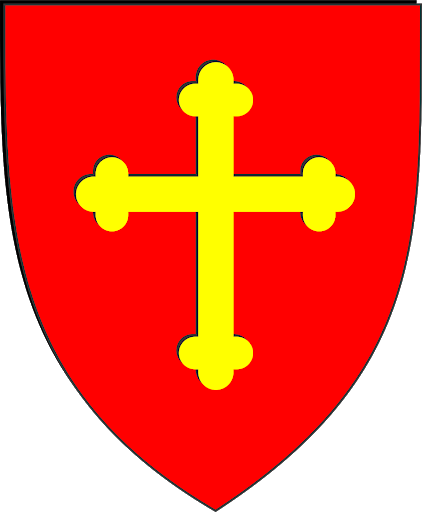 ISSN: 2757-3435SLUŽBENI GLASNIKOPĆINE NEGOSLAVCIBroj 2. God. II Negoslavci, 07.04.2021. godineIzlazi prema potrebi„SLUŽBENI GLASNIK OPĆINE NEGOSLAVCI“Nakladnik – Općina NegoslavciUredništvo:Općinski načelnik: Dušan Jeckov – glavni i odgovorni urednikPročelnica Jedinstvenog upravnog odjela: Ljiljana Vidić Rkman, mag.oec.Negoslavci, Vukovarska 7, 32 239 Negoslavci, Republika HrvatskaTelefon: 032/517-054Fax: 032/517-054e-mail: opcina.negoslavci@gmail.comIzlazi prema potrebiS A D R Ž A JAKTI OPĆINSKOG VIJEĆAOdluka o usvajanju izvještaja o izvršenju Plana gospodarenja otpadom Općine Negoslavci za 2020. godinu	3Odluka o usvajanju izvješća o izvršenju Programa održavanja komunalne infrastrukture za 2020. godinu	4Odluka o usvajanju izvješća o izvršenju Programa građenja komunalne infrastrukture za 2020. godinu	5Odluka o usvajanju Godišnjeg izvještaja o izvršenju proračuna Općine Negoslavci za 2020. godinu	6Izvršenje proračuna za  2020. Godinu	7Plan razvojnih programa	25Odluka o raspodjeli rezultata poslovanja 2020. Godine	29AKTI OPĆINSKOG NAČELNIKAIzvješće o izvršenju Plana gospodarenja otpadom Općine Negoslavci za 2020. godinu	31Izvješće o izvršenju Programa građenja komunalne infrastrukture za 2020. godinu	34Izvješće o izvršenju Programa održavanja komunalne infrastrukture za 2020. godinu	36AKTI OPĆINSKOG VIJEĆAKLASA: 363-02/21-01/02URBROJ: 2196/06-02-21-02Negoslavci, 02.04.2021. godine	U vezi sa člankom 20. Zakona o održivom gospodarenju otpadom („Narodne novine“ broj 94/13, 73/17, 14/19 i 98/19) i na temelju članka 19., točke 2. Statuta Općine Negoslavci („Službeni glasnik Općine Negoslavci“ broj 01/21) Općinsko vijeće Općine Negoslavci na svojoj redovnoj sjednici održanoj dana 02.04.2021. godine donosiODLUKUo usvajanju izvještaja o izvršenju Plana gospodarenja otpadom Općine Negoslavci za 2020. godinuČlanak 1.	Usvaja se izvještaj o izvršenju Plana gospodarenja otpadom za područje Općine Negoslavci podnesen od strane Općinskog načelnika dana 23.03.2021. godine.Članak 2.	Izvještaj o izvršenju Plana gospodarenja otpadom usvaja se u cijelosti i prilaže se uz ovu Odluku.Članak 3.	Odluka stupa na snagu osmog dana od dana objave u Službenom glasniku Općine Negoslavci.Predsjednik Općinskog vijeća:Miodrag MišanovićKLASA: 400-08/19-02/02URBROJ: 2196/06-02-21-03Negoslavci, 02.04.2021. godine	Na temelju članka 74. Zakona o komunalnom gospodarstvu („Narodne novine“ broj 68/18, 110/18 i 32/20) i članka 19., točke 2. Statuta Općine Negoslavci („Službeni glasnik Općine Negoslavci“ broj 1/21), Općinsko vijeće na svojoj redovnoj sjednici dana 02.04.2021. godine donosiODLUKU o usvajanju Izvješća o izvršenju Programa održavanja komunalne infrastrukture za 2020. godinuČlanak 1.	Usvaja se Izvješće o izvršenju Programa održavanja komunalne infrastrukture za 2020. godinu.Članak 2.	Izvješće iz članka 1. ove Odluke je sastavni dio ove Odluke.Članak 3.	Ova Odluka će se objaviti u „Službenom glasniku Općine Negoslavci“.Predsjednik Općinskog vijeća:Miodrag MišanovićKLASA: 400-08/19-02/04URBROJ: 2196/06-02-21-05Negoslavci, 02.04.2021. godine	Na temelju članka 71. Zakona o komunalnom gospodarstvu („Narodne novine“ broj 68/18, 110/18 i 32/20) i članka 19., točke 2. Statuta  Općine Negoslavci („Službeni glasnik Općine Negoslavci“ broj 1/21), Općinsko vijeće na svojoj redovnoj sjednici dana 02.04.2021. godine donosiODLUKU o usvajanjuIzvješća o izvršenju Programa građenja komunalne infrastrukture za 2020. godinuČlanak 1.	Usvaja se Izvješće o izvršenju Programa građenja komunalne infrastrukture za 2020. godinu.Članak 2.	Izvješće iz članka 1. ove Odluke je sastavni dio ove Odluke.Članak 3.	Ova Odluka će se objaviti u „Službenom glasniku Općine Negoslavci“.Predsjednik Općinskog vijeća:Miodrag Mišanović	Na temelju članka 108. i 110. Zakona o proračunu („Narodne novine“ broj 87/08, 136/12 i 15/15) i članka 19., točke 2. i 8. Statuta Općine Negoslavci („Službeni glasnik Općine Negoslavci“ broj 01/21), Općinsko vijeće Općine Negoslavci na svojoj redovnoj sjednici održanoj dana 02.04.2021. godine donosiODLUKUo usvajanju Godišnjeg izvještaja o izvršenju proračuna Općine Negoslavci za 2020. godinuČlanak 1.	Usvaja se Godišnji izvještaj o izvršenju proračuna Općine Negoslavci za 2020. godinu.Članak 2.	Izvještaj se sastoji od:I Općeg dijela,II Posebnog dijela.Članak 3.	Pismeni se izvještaj prilaže uz ovu Odluku i predstavlja njezin sastavni dio.Članak 4.	Odluka stupa na snagu osmog dana od dana objave u Službenom glasniku Općine Negoslavci.KLASA: 400-15/20-01/01URBROJ: 2196/06-02-20-13Negoslavci, 02.04.2021. godinePredsjednik Općinskog vijeća:Miodrag Mišanović	Na temelju članka 82. stavak 2. Pravilnika o proračunskom računovodstvu i računskom planu ("Narodne novine" broj 124/14, 115/15, 87/16, 3/18 i 126/19.) i članka 19., točke 2. Statuta  Općine Negoslavci („Službeni glasnik Općine Negoslavci“ broj 1/21), Općinsko vijeće na svojoj redovnoj sjednici dana 02.04.2021. godine donosiO D L U K Uo raspodjeli rezultata poslovanja 2020. GodineČlanak 1.	Ovom Odlukom utvrđuje se rezultat poslovanja, raspodjela rezultata, te način utroška viška prihoda utvrđenog Godišnjim izvještajem o izvršenju Proračuna Općine Negoslavci za 2020. godinu. Članak 2.	Financijski rezultat Proračuna Općine Negoslavci za 2020. godinu, rezultat je sljedećih pokazatelja:Članak 4.	Manjak prihoda od nefinancijske imovine u iznosu od 1.027.568,61 kuna, sukladno članku 81. i 82. Pravilnika o proračunskom računovodstvu i računskom planu, u cijelosti će se pokriti ostvarenim viškom prihoda poslovanja. 	Višak prihoda raspoloživ u sljedećem razdoblju iznosi 1.027.568,61 kuna. Članak 5.	Višak prihoda iz članka 4. ostvaren od namjenskih prihoda, rasporedit će se Odlukom o izmjenama i dopunama Proračuna Općine Negoslavci za 2021. godinu za namjene kako slijedi:Članak 6.	Ova Odluka stupa na snagu osmog dana od dana objave u Službenom glasniku.KLASA: 400-05/21-01/01URBROJ: 2196/06-02-21-03Negoslavci, 02.04.2021. godinePredsjednik Općinskog vijeća:Miodrag MišanovićAKTI OPĆINSKOG NAČELNIKAKLASA: 363-02/21-01/02URBROJ: 2196/06-01-21-01Negoslavci, 23.03.2021. godineNa temelju članaka 20. i 28. Zakona o održivom gospodarenju otpadom („Narodne novine“ broj 94/13, 73/17, 14/19 i 98/19) i članka 32. točke 1. Statuta Općina Negoslavci („Službeni glasnik Općine Negoslavci“ broj 01/21), Općinski načelnik dana 23.03.2021. godine, podnosiIZVJEŠĆEo izvršenju Plana gospodarenja otpadom Općine Negoslavci za 2020. godinuUVOD	Plan gospodarenja otpadom za Općinu Negoslavci je donesen 25.05.2018. godine, a u skladu je sa tadašnjim Zakonom o otpadu.	Plan je usvojilo Općinsko vijeće, a suglasno je s odredbama Zakona o održivom gospodarenju otpadom („Narodne novine“ broj 94/13, 73/17, 14/19 i 98/19) i Planom gospodarenja otpadom VSŽ. Jednom godišnje Općinski načelnik je u obvezi podnijeti Općinskom vijeću izvješće o izvršenju Plana, a naročito o provedbi utvrđenih obveza i učinkovitosti poduzetih mjera.	Plan je donesen za razdoblje 2018-2024. godine.	Prošli izvještaj razmatran je na sjednici Općinskog vijeća 28.02.2020. godine.OPĆINA NEGOSLAVCI 	Na području Općine Negoslavci prema popisu stanovništva iz 2011. godine živi 1.463 stanovnika u naselju Negoslavci.MJERE ODVOJENOG PRIKUPLJANJA KOMUNALNOG OTPADA	Organizirano skupljanje i odvoz otpada koji nastaje u domaćinstvima na području Općine Negoslavci vrši tvrtka „Strunje trade“ d.o.o. iz Privlake, na temelju ugovora o privremenom obavljanju usluga. Dana 28.02.2020. godine Općinsko vijeće je usvojilo povećanu cijenu Strunje trade d.o.o., usluge prikupljanja i zbrinjavanje komunalnog otpada.	Tako skupljeni otpad odvozi se na odlagalište otpada pod nazivom „Petrovačka dola“, a korisnici usluge odvoza i odlaganja otpada odlažu na različite načine: po domaćinstvima su podijeljene posude 120 i 240 litara kao i kod manjih pravnih osoba.	Dana 18.05.2020. godine je sklopljen sa Ekos d.o.o. za gospodarenje otpadom, Osijek, Sporazum o predaji miješanog komunalnog otpada Regionalnom centru za gospodarenje otpadom „Orlovnjak“. Sporazum se odnosi na promjenu odlagališta otpada sa područja „Petrovačka dola“ na područje „Orlovnjak“, Općina Antunovac. 	Odvoz komunalnog otpada domaćinstava i pravnih osoba provodi se jedanput tjedno, a veliki kontejneri sa groblja i nogometnog igrališta po pozivu.	Skupljanje izdvojenog otpada provodi se dok kontejneri ne budu popunjeni, a tada se prazne i ponovo koriste.	Odvoz glomaznog otpada iz domaćinstava provodi se dva puta godišnje na način da građani iznesu glomazni otpad ispred kuće te se prema posebnom rasporedu otpad odvozi kamionima.	Potpisan je 25.07.2018. godine Ugovor o nabavi spremnika za odvojeno prikupljanje otpada sa Fondom za zaštitu okoliša i energetsku učinkovitost. Osigurano je 320 spremnika od 120 l za papir i 320 spremnika od 120 l za plastiku, ukupno je osigurano 640 spremnika zapremine od 120 l. Također je osigurano 5 spremnika od 240 l za papir i 5 spremnika zapremine od 240 l za plastiku. Podijeljene su zasebne vreće za razvrstavanje otpada tj. za papir i plastiku.Dana 22.04.2020. godine sklopljen je sa Fondom za zaštitu okoliša i energetsku učinkovitost, Ugovor o prijenosu prava vlasništva spremnika za odvojeno prikupljanje otpada bez naknade. Ugovor se odnosi na jedan metalni spremnik za plastiku, zapremine 1.100 litara. Zaprimljen je navedeni kontejner i postavljen za potrebe odlaganja otpadom iza zgrade Općine.  	Zakonska obveza za nabavku zasebnih kontejnera za odvajanje komunalnog otpada (staklo, plastika, papir i dr.) je izvršena u 2015. godini. Kontejneri su postavljeni na 2 lokacije.	Potreba za zamjenom ili nabavkom novih plastičnih kanti za domaćinstva od 120 l (eko zelene kante) je izvršena u 2015. godini u dogovoru sa pružateljem usluga.	Sve navedene nabavke izvršene su u suradnji sa pružateljem usluga sakupljanja i odvoza otpada (bez angažiranja sredstava proračuna).MJERE UKULJUČIVANJA SVIH DOMAĆINSTAVA U SUSTAV ORGANIZIRANOG ODVOZA KOMUNALNOG OTPADA	Općina Negoslavci je donijela Odluku o obveznom korištenju komunalne usluge održavanja čistoće u dijelu koji se odnosi na skupljanje i odvoz komunalnog otpada još 24.12.2004. godine, a novu 07.06.2010. godine (objavljeno u „Sl. vjesniku“ VSŽ), što predstavlja dobar temelj za provedbu predloženih mjera radi propisanog korištenja usluge.	Neophodno je dalje poduzimanje mjera radi propisanog korištenja usluge organiziranog odvoza komunalnog otpada čime bi se smanjilo nekontrolirano bacanje otpada i stvaranje divljih deponija te očuvanje i zaštita okoliša.MJERE ZA UPRAVLJANJE I NADZOR NAD ODLAGALIŠTIMA KOMUNALNOG OTPADA	Na području Općine Negoslavci nema aktivnog legalnog odlagališta otpada, već pružatelj usluge sakupljani komunalni otpad odvozi na odlagalište grada Vukovara tzv. „Petrovačka dola“ do izgradnje regionalne deponije.POPIS OTPADOM ONEČIŠĆENOG OKOLIŠA I NEUREĐENIH ODLAGALIŠTA OTPADA	Divlja odlagališta su mjesta na koja neodgovorne pravne i fizičke osobe odlažu svoj otpad bez ikakvih dozvola. Takva odlagališta sukladno Planu gospodarenja otpadom Republike Hrvatske moraju se sanirati i zatvoriti, kako bi se smanjio štetan utjecaj na okoliš, prvenstveno na podzemne vode.	Na području Općine Negoslavci utvrđeno je slijedeće divlje odlagalište otpada: k.o. Negoslavci – potez Grabovo k.č. 1932.Napominje se da je divlje odlagalište „Grabovo“ udaljeno od naselja Negoslavci oko 4 km, da nije pod kontrolom te da se na isto i dalje odlaže otpad nekontrolirano od strane građana i pravnih osoba sa područja van Općine Negoslavci, jer postoje prilazni putevi.	Ističe se da se divlja deponija „Grabovo“ nalazi jednim dijelom na području k.o. Negoslavci (20%), a da se proteže i na susjedne parcele k.o. „Grabovo“ (Vukovar, 70%) i ima prilaz sa područja Općine Tompojevci (10%). 13.05.2020. godine je održan sastanak sa Općinom Tompojevci na kojem je raspravljano o zbrinjavanju otpada divlje deponije „Grabovo“. 10.07.2020. godine je zatražen sastanak sa Gradom Vukovarom oko navedenog odlagališta otpada.	Prema grubim procjenama na području divljeg odlagališta „Grabovo“ najviše je deponirano građevinskog otpada, oko 2/3 građevinskog otpada.	U 2020. godini je izvršeno uklanjanje nekoliko manjih deponija.	Inspektor zaštite okoliša izvršio je inspekcijski nadzor dana 08.07.2020. godine.REDOSLIJED AKTIVNOSTI SANACIJE DIVLJIH ODLAGALIŠTA OTPADA I OTPADOM ONEČIŠĆENOG OKOLIŠA	Općina Negoslavci planira potpisati Ugovor s Fondom za zaštitu okoliša i energetsku učinkovitost za saniranje divljih odlagališta komunalnog otpada na lokaciji „Grabovo“ k.č. 1932.	Prethodno je potrebna izrada Projekta sanacije i iznalaženje izvora financiranja.IZVOR I VISINA POTREBNIH SREDSTAVA ZA PROVEDBU SANACIJE DIVLJIH OTPADA OPĆINE NEGOSLAVCI	Neophodna izrada Geodetskog elaborata i Projekta sanacije odlagališta „Grabovo“ i suglasnost Fonda.	Početkom sanacije deponije i uspostavljanja mobilnog reciklažnog dvorišta kvaliteta zbrinjavanja komunalnog otpada bit će na zadovoljavajućem nivou, a i smanjit će se količine koje se odlažu na „Petrovačku dolu“.	U narednom razdoblju očekujemo intenziviranje aktivnosti oko zaštite okoliša i načina zbrinjavanja otpada te izradu projekta sanacije.	50.000 kuna je utrošeno za čišćenje divljih deponija.NEOPHODNE AKTIVNOSTI (pored navedenih I-VIII)Općina je izvršila prilagođavanje i obveze s novim Zakonom o održivom gospodarenju otpadom („Narodne novine“ br. 94/13, 73/17, 14/19 i 98/19) i Planom gospodarenja komunalnim otpadom i to:nabavka i postavljanje odgovarajućeg broja i vrste spremnika za odvojeno skupljanje otpada – papira, metala, stakla, plastike i tekstila – dodatni spremnici,uslugu prijevoza krupnog otpada na zahtjev korisnika usluge,poduzimanje daljih aktivnosti radi iznalaženja boljih rješenja u ovoj oblasti,osiguranje uvjeta za razvrstavanje otpada na kućnom pragu (nabavku žutih i plavih kanti),provođenje postupka nabave radi davanja koncesije za komunalnu uslugu organiziranog skupljanja, odvoza i odlaganja komunalnog otpada sa područja Općine Negoslavci kao alternativno rješenje,dalje uklanjanje manjih divljih deponija na području k.o. Negoslavci,praćenje natječaja Fonda za zaštitu okoliša iz ovog područja radi rješavanja potreba.PROVEDENE AKTIVNOSTI U 2020. GODINIProvedene aktivnosti u 2020. godini su sljedeće.Realiziran je odvoz mobilnim reciklažnim dvorištem svakog mjeseca.Izvršeno je uređenje poljskih puteva.Uklonjene su deponije na sljedećim mjestima: u Petrovačkoj ulici, pored pruge i kod groblja, na putu do Grabova, k.č. 1932.	Suglasno zakonskim obvezama ovaj Izvještaj se dostavlja Općinskom vijeću na razmatranje i odlučivanje.Općinski načelnik:Dušan JeckovKLASA: 400-08/19-01/04URBROJ: 2196/06-01-21-04Negoslavci, 23.03.2021. godine	Na temelju članka 71., stavka 1. Zakona o komunalnom gospodarstvu („Narodne novine“ broj 68/18, 110/18 i 32/20) i članka 32., točke 2. („Službeni glasnik Općine Negoslavci“ broj 01/21) Općinski načelnik Općine Negoslavci dana 23.03.2021. godine donosi IZVJEŠĆEo izvršenju Programa građenja komunalne infrastrukture za 2020. godinuČlanak 1.	Utvrđuje se da je tijekom 2020. godine izvršen Program građenja komunalne infrastrukture za 2020. godinu kako slijedi.Prikaz planiranih sredstava i ostvarenja plana:Općinski proračun,Fond za zaštitu okoliša i energetsku učinkovitost,EU projekti.Prikaz planiranih sredstava iz Općinskog proračuna Općine Negoslavci za potrebe građenja objekata komunalne infrastruktureČlanak 2.	Prihodi utvrđeni u članku 1. ovoga Izvještaja raspoređeni su za građenje komunalne infrastrukture u 2020. godini kako slijedi.Članak 3.	Suglasno zakonskim obvezama ovaj Izvještaj se dostavlja Općinskom vijeću na razmatranje i odlučivanje.Članak 4.	Izvješće će se objaviti u Službenom glasniku Općine Negoslavci i na internet stranici Općine Negoslavci.Općinski načelnik:Dušan JeckovKLASA: 400-08/19-01/02URBROJ: 2196/06-01-21-02Negoslavci, 23.03.2021. godine	Na temelju članka 74. Zakona o komunalnom gospodarstvu („Narodne novine“ broj 68/18, 110/18 i 32/20) i članka 32, točke 2. Statuta Općine Negoslavci („Službeni glasnik Općine Negoslavci“ broj 01/21) Općinski načelnik dana 23.03.2021. godine donosiIZVJEŠĆEo izvršenju Programa održavanja komunalne infrastrukture za 2020. godinuČlanak 1. 	Financiranje programa se predviđa iz sljedećih izvora:prihod od komunalne naknade,prihod od naknade za korištenje javnih površina,kapitalna pomoć iz državnog proračuna – EU fondovi,prihod od Hrvatskih voda,prihod iz proračuna.Članak 2.	Prikaz planiranih i izvršenih sredstava iz Općinskog proračuna Općine NegoslavciČlanak 3.	Suglasno zakonskim obvezama ovaj Izvještaj se dostavlja Općinskom vijeću na razmatranje i odlučivanje.Članak 4.	Izvješće će se objaviti u Službenom glasniku Općine Negoslavci i na internet stranici Općine Negoslavci.Općinski načelnik:Dušan JeckovOPĆINA NEGOSLAVCIOPĆINA NEGOSLAVCIIZVRŠENJE PRORAČUNA ZA  2020. GODINUIZVRŠENJE PRORAČUNA ZA  2020. GODINUI OPĆI DIOI OPĆI DIO2020.2020.III REBALANSIII REBALANSIZVRŠENJEIZVRŠENJE%PRIHODI UKUPNOPRIHODI UKUPNO5.706.530,005.706.530,005.403.530,005.403.530,004.351.133,524.351.133,5280,52PRIHODI POSLOVANJAPRIHODI POSLOVANJA5.706.530,005.706.530,005.403.530,005.403.530,004.351.133,524.351.133,5280,52PRIHODI OD PRODAJE NEFINANCIJSKE IMOVINEPRIHODI OD PRODAJE NEFINANCIJSKE IMOVINE0,000,000,000,00RASHODI UKUPNORASHODI UKUPNO7.376.000,007.376.000,007.073.000,007.073.000,004.993.034,804.993.034,8070,59RASHODI  POSLOVANJARASHODI  POSLOVANJA4.456.000,004.456.000,005.585.000,005.585.000,003.538.158,733.538.158,7363,35RASHODI ZA NABAVU NEFINANCIJSKE IMOVINERASHODI ZA NABAVU NEFINANCIJSKE IMOVINE2.920.000,002.920.000,001.488.000,001.488.000,001.454.876,071.454.876,0797,77RAZLIKA - VIŠAK / MANJAKRAZLIKA - VIŠAK / MANJAK-1.669.470,00-1.669.470,00-1.669.470,00-1.669.470,00-641.901,28-641.901,2838,452020.2020.III REBALANSIII REBALANSIZVRŠENJEIZVRŠENJE%UKUPAN DONOS VIŠKA/MANJKA IZ PRETHODNE(IH) GODINAUKUPAN DONOS VIŠKA/MANJKA IZ PRETHODNE(IH) GODINA1.669.470,001.669.470,001.669.470,001.669.470,001.669.469,551.669.469,550,00VIŠAK/MANJAK IZ PRETHODNE(IH) GODINE KOJI ĆE SE POKRITI/RASPOREDITIVIŠAK/MANJAK IZ PRETHODNE(IH) GODINE KOJI ĆE SE POKRITI/RASPOREDITI0,000,000,000,000,000,000,002020.2020.III REBALANSIII REBALANSIZVRŠENJEIZVRŠENJE%PRIMICI OD FINANCIJSKE IMOVINE I ZADUŽIVANJAPRIMICI OD FINANCIJSKE IMOVINE I ZADUŽIVANJA0,000,000,000,000,00IZDACI ZA FINANCIJSKU IMOVINU I OTPLATE ZAJMOVAIZDACI ZA FINANCIJSKU IMOVINU I OTPLATE ZAJMOVA0,000,000,000,000,00NETO FINANCIRANJENETO FINANCIRANJE00000A. RAČUN PRIHODA I RASHODAA. RAČUN PRIHODA I RASHODABR.VRSTA PRIHODA /IZDATAKAVRSTA PRIHODA /IZDATAKA2020.2020.III REBALANSIII REBALANSIZVRŠENJEIZVRŠENJEIZVRŠENJEA. RAČUN PRIHODA IRASHODA6.        Prihodi poslovanjaPrihodi poslovanja5.706.530,005.706.530,005.403.530,005.403.530,004.351.133,524.351.133,524.351.133,5261       Prihodi od porezaPrihodi od poreza2.846.530,002.846.530,003.174.030,003.174.030,002.696.499,652.696.499,652.696.499,65611     Porez i prirez na dohodakPorez i prirez na dohodak2.590.530,002.590.530,002.918.530,002.918.530,002.634.668,022.634.668,022.634.668,02613Porezi na imovinuPorezi na imovinu250.000,00250.000,00250.000,00250.000,0057.671,6357.671,6357.671,63614Porezi na robu i uslugePorezi na robu i usluge6.000,006.000,005.500,005.500,004.160,004.160,004.160,0063PomoćiPomoći2.660.000,002.660.000,002.037.500,002.037.500,001.298.468,191.298.468,191.298.468,19633Pomoći iz proračunaPomoći iz proračuna1.728.000,001.728.000,001.097.000,001.097.000,00295.198,22295.198,22295.198,22634Pomoći od ostalih subjekataPomoći od ostalih subjekata120.000,00120.000,00120.000,00120.000,00311.391,91311.391,91311.391,91638Pomoći temeljem prijenosa EU sredstavaPomoći temeljem prijenosa EU sredstava812.000,00812.000,00820.500,00820.500,00691.878,06691.878,06691.878,0664Prihodi od imovinePrihodi od imovine43.000,0043.000,0040.000,0040.000,0016.525,4416.525,4416.525,44641Prihodi od kamataPrihodi od kamata1.000,001.000,001.000,001.000,00388,59388,59388,59642Prihodi od nefinancijskeimovinePrihodi od nefinancijskeimovine42.000,0042.000,0039.000,0039.000,0016.136,8516.136,8516.136,8565Prihodi od administrativnih pristojbi i po posebnim propisimaPrihodi od administrativnih pristojbi i po posebnim propisima157.000,00157.000,00152.000,00152.000,00139.640,24139.640,24139.640,24651Administrativne (upravne) pristojbeAdministrativne (upravne) pristojbe21.000,0021.000,005.800,005.800,005.056,125.056,125.056,12652Prihodi po posebnim propisimaPrihodi po posebnim propisima6.000,006.000,0022.200,0022.200,0021.520,5421.520,5421.520,54653Komunalni doprinosi i druge naknadeKomunalni doprinosi i druge naknade130.000,00130.000,00124.000,00124.000,00113.063,58113.063,58113.063,5866Kapitalne donacijeKapitalne donacije200.000,00200.000,00200.000,00663Kapitalne donacijeKapitalne donacije200.000,00200.000,00200.000,003Rashodi poslovanjaRashodi poslovanja4.456.000,004.456.000,005.585.000,005.585.000,003.538.158,733.538.158,733.538.158,7331Rashodi za zaposleneRashodi za zaposlene1.433.000,001.433.000,001.310.000,001.310.000,001.224.205,501.224.205,501.224.205,50311PlaćePlaće1.226.000,001.226.000,001.081.000,001.081.000,001.012.888,411.012.888,411.012.888,41312Ostali rashodi za zaposleneOstali rashodi za zaposlene71.000,0071.000,0067.000,0067.000,0050.700,0050.700,0050.700,00313Doprinosi na plaćeDoprinosi na plaće136.000,00136.000,00162.000,00162.000,00160.617,09160.617,09160.617,0932Materijalni rashodiMaterijalni rashodi1.440.000,001.440.000,002.764.220,002.764.220,001.064.323,581.064.323,581.064.323,58321Naknade troškova zaposlenimaNaknade troškova zaposlenima158.500,00158.500,0058.100,0058.100,0051.452,7251.452,7251.452,72322Rashodi za materijal i energijuRashodi za materijal i energiju287.500,00287.500,00234.000,00234.000,00213.798,90213.798,90213.798,90323Rashodi za uslugeRashodi za usluge769.500,00769.500,00737.250,00737.250,00647.521,56647.521,56647.521,56329Ostali nespomenuti rashodi poslovanjaOstali nespomenuti rashodi poslovanja224.500,00224.500,001.734.870,001.734.870,00151.550,40151.550,40151.550,4034Financijski rashodiFinancijski rashodi27.000,0027.000,0029.000,0029.000,0028.324,6528.324,6528.324,65343Ostali financijski rashodiOstali financijski rashodi27.000,0027.000,0020.000,0020.000,0019.324,6519.324,6519.324,65363Ostale tekuće donacijeOstale tekuće donacije0,000,009.000,009.000,009.000,009.000,009.000,0037Naknade građanima i kućanstvima na temelju osiguranjaNaknade građanima i kućanstvima na temelju osiguranja489.000,00489.000,00463.780,00463.780,00382.905,42382.905,42382.905,42372Ostale naknade građanima i kućanstvima iz proračunaOstale naknade građanima i kućanstvima iz proračuna489.000,00489.000,00463.780,00463.780,00382.905,42382.905,42382.905,4238Ostali rashodiOstali rashodi1.067.000,001.067.000,001.018.000,001.018.000,00838.399,58838.399,58838.399,58381Tekuće donacijeTekuće donacije882.000,00882.000,00838.000,00838.000,00658.744,58658.744,58658.744,58382Kapitalne donacijeKapitalne donacije185.000,00185.000,00180.000,00180.000,00179.655,00179.655,00179.655,004Rashodi za nabavu nefinancijske imovineRashodi za nabavu nefinancijske imovine2.920.000,002.920.000,001.488.000,001.488.000,001.454.876,071.454.876,071.454.876,0741Kupovina zemljištaKupovina zemljišta0,000,000,000,000,000,000,00411Kupovina zemljištaKupovina zemljišta0,000,000,000,000,000,000,0042Rashodi za nabavu proizvedene dugotrajne imovineRashodi za nabavu proizvedene dugotrajne imovine2.920.000,002.920.000,001.488.000,001.488.000,001.454.876,071.454.876,071.454.876,07421Građevinski objektiGrađevinski objekti2.098.000,002.098.000,001.163.000,001.163.000,001.156.784,641.156.784,641.156.784,64422Postrojenja i opremaPostrojenja i oprema657.000,00657.000,00180.000,00180.000,00154.491,43154.491,43154.491,43423AutomobilAutomobil150.000,00150.000,00145.000,00145.000,00143.600,00143.600,00143.600,00426Nematerijalna imovinaNematerijalna imovina15.000,0015.000,000,000,000,000,000,00B. RAČUN ZADUŽIVANJA/FINANCIRANJAB. RAČUN ZADUŽIVANJA/FINANCIRANJAB. RAČUN ZADUŽIVANJA/FINANCIRANJAC. RASPOLOŽIVA SREDSTVA IZ PRETHODNIH GODINA (VIŠAK PRIHODA I REZERVIRANJA)C. RASPOLOŽIVA SREDSTVA IZ PRETHODNIH GODINA (VIŠAK PRIHODA I REZERVIRANJA)C. RASPOLOŽIVA SREDSTVA IZ PRETHODNIH GODINA (VIŠAK PRIHODA I REZERVIRANJA)9Vlastiti izvoriVlastiti izvori1.669.470,001.669.470,001.669.470,001.669.470,001.669.469,551.669.469,551.669.469,5592Rezultat poslovanjaRezultat poslovanja1.669.470,001.669.470,001.669.470,001.669.470,001.669.469,551.669.469,551.669.469,55922Višak/manjak prihodaVišak/manjak prihoda1.669.470,001.669.470,001.669.470,001.669.470,001.669.469,551.669.469,551.669.469,55OS.RAČUNizvoriPRIHODIII REBALANSIII REBALANSIZVRŠENJE 31.12.2020.%12UKUPNO PRORAČUN5.394.530,005.603.530,004.351.133,5277,6565.394.530,005.603.530,004.351.133,5277,6561Prihodi od poreza2.846.530,003.174.030,002.696.499,6584,9661101Porez i prirez na dohodak2.590.530,002.918.530,002.634.668,0290,276111Porez i prirez na dohodak od nesamostalnog rada 2.588.530,002.681.330,002.670.797,0599,6161111Porez i prirez na dohodak od nesamostalnog rada i dr.446.396,00431.396,00405.956,7594,1061114Porez na dohodak po osnovi kamata1.200,001.200,001.651,23137,6061119Porez na dohodak - fiskalno izravnanje2.140.934,002.305.934,002.263.189,0798,156112Porez i prirez na dohodak0,0055.000,0054.620,7999,3161121Porez na dohodak od obrta i slobodnih zanimanja0,0055.000,0054.620,7999,316113Porez i prirez na dohodak od imovine i imovinskih prava0,0052.000,0050.717,8797,5361131Porez i prirez na dohodak od imovine i imovinskih prava0,0052.000,0050.717,8797,536114Porez i prirez na dohodak od kapitala 2.000,005.200,005.082,8597,7561141Porez i prirez na dohodak od dividendi i udjela u dobiti2.000,005.200,005.082,8597,756117Povrat poreza po godišnjoj prijavi0,00125.000,00146.550,54117,2461171Povrat poreza po godišnjoj prijavi0,00125.000,00146.550,54117,2461301Porez na imovinu250.000,00250.000,0057.671,6323,076134Povremeni porezi na imovinu250.000,00250.000,0057.671,6323,0761341Porez na promet nekretnina250.000,00250.000,0057.671,6323,0761401Porezi na robu i usluge6.000,005.500,004.160,0075,646142Porez na promet5.000,005.000,004.160,0083,2061424Posebni porezi na promet i potrošnju5.000,005.000,004.160,0083,206145Porez na korištenje dobara ili izvođenje aktivnosti1.000,00500,000,000,0061453Porez na tvrtku odnosno naziv tvrtke1.000,00500,000,000,0063Pomoći2.348.000,002.037.500,001.298.468,1963,7363351Pomoći iz proračuna1.528.000,001.097.000,00295.198,2226,916331Tekuće pomoći iz proračuna208.000,00193.000,00191.806,2299,3863311Tekuće pomoći iz državnog proračuna - komp. Mjere116.000,00103.000,00102.356,2299,3763312Tekuće pomoći iz državnog proračuna -MDOMSP80.000,0080.000,0080.000,00100,0063312Tekuće pomoći iz županijskog proračuna12.000,0010.000,009.450,0094,506332Kapitalne pomoći iz proračuna1.320.000,00904.000,00103.392,0011,4463321Kapitalne pomoći Minist. regionalnog razvoja-ceste150.000,00150.000,000,000,0063321Kapitalne pomoći PPNM - centar naselja150.000,00150.000,000,000,0063321Kapitalne pomoći SNV - videonadzor200.000,00200.000,000,000,0063321Kapitalne pomoći Ministarstvo graditeljstva - traktor120.000,00104.000,00103.392,0099,4263321Kapitalne pomoći Ministarstvo poljop. 500.000,00100.000,000,000,0063321Fond za zaštitu okoliša - digitalizacija200.000,00200.000,000,000,0063322Kapitalne pomoći ŽUC - Petrovačka ulica200.000,00200.000,000,000,0063451Pomoći od ostal. Subjekata unutar općeg proračuna120.000,00120.000,00311.391,91259,4963414Tekuće pomoći HZZ120.000,00120.000,00111.391,9192,836342Kapitalne pomoći ŽUC - Petrovačka ulica200.000,000,0063852Pomoći temeljem prijenosa EU sredstava700.000,00820.500,00691.878,0684,3263811Program "Zaželi"700.000,00820.500,00691.878,0684,3263811Projekt WIFI4EU112.000,000,000,000,0064Prihodi od imovine43.000,0040.000,0016.525,4441,3164101Prihodi od kamata1.000,001.000,00388,5938,8664111Prihodi od kamata1.000,001.000,00388,5938,8664243Prihodi od nefinancijske imovine42.000,0039.000,0016.136,8541,386421Naknade za koncesije 30.000,0030.000,0010.118,6333,7364219Naknada za dimnjačarsku koncesiju i ostale2.000,002.000,001.831,0691,5564219Naknada za plinsku koncesiju3.000,003.000,000,000,0064219Naknada za koncesiju zbrinjavanja otpada15.000,0015.000,008.287,5755,2564219Naknada za koncesiju - plin, nafta10.000,0010.000,000,000,006422Prihodi od iznajmljivanja imovine12.000,009.000,006.018,2266,8764222Prihodi od zakupa polj. Zemlj.5.000,002.000,00812,5040,6364222Naknada za javne površine - HT5.000,005.000,003.625,7272,5164222Zakup javnih površina2.000,002.000,001.580,0079,0065Prihodi od prodaje roba i usluga157.000,00152.000,00139.640,2491,8765101Administrativni (upravne) pristojbe21.000,005.800,005.056,1287,176512Županijske, gradske i druge naknade16.000,005.800,005.056,1287,1765123Gradske i općinske upravne pristojbe1.000,00500,00256,1251,2265123Ostale naknade (naknada za grobno mjesto)15.000,005.300,004.800,0090,5765149Naknada za zadr. Nezakon. Izgradnje5.000,000,000,000,0065201Prihodi po posebnim propisima6.000,0022.200,0021.520,5496,946522Vodni doprinos6.000,0022.200,0021.520,5496,9465221Vodni doprinos1.000,001.000,00327,3432,736526Ostali nespomenuti prihodi5.000,0021.200,0021.193,2099,976526Ostali prihodi - Croatia osiguranje5.000,0021.200,0021.193,2099,9765343Komunalni doprinosi i druge naknade130.000,00124.000,00113.063,5891,1865311Komunalni doprinosi3.000,002.000,000,000,0065321Komunalne naknade127.000,00122.000,00113.063,5892,686651Kapitalne donacije0,00200.000,000,00663Kapitalne donacije0,00200.000,000,0066322Kapitalne donacije SNV200.000,000,00BROJ RČVRSTA RASHODA I IZDATAKAII REBALANSIII REBALANS 2020IZVRŠENJE %UKUPNO RASHODI I IZDACI7.376.000,007.073.000,004.993.034,8070,59RAZDJEL 001  OPĆINSKO VIJEĆE I OPĆINSKI NAČELNIK I TIJELA SAMOUPRAVE7.376.000,007.073.000,004.993.034,8070,59Glava 001 01Općinsko vijeće150.000,00135.000,00126.567,3393,75Program 01: Donošenje akata i mjera iz djelokruga predstavničkog, izvršnog tijelaProgram 01: Donošenje akata i mjera iz djelokruga predstavničkog, izvršnog tijela150.000,00135.000,00126.567,3393,75Aktivnost:Redovni rad Općinskog vijeća120.000,00105.000,0096.567,3391,97Funkcijska klasifikacija: 0111  Izvršna i zakonodavna tijelaFunkcijska klasifikacija: 0111  Izvršna i zakonodavna tijela120.000,00105.000,0096.567,3391,973Rashodi poslovanja120.000,00105.000,0096.567,3391,9732Materijalni rashodi120.000,00105.000,0096.567,3391,97329Ostali nespomenuti rashodi poslovanja120.000,00105.000,0096.567,3391,9732911Naknade za rad predstavničkih tijela80.000,0080.000,0072.336,9190,4232921Naknade članovima povjerenstva15.000,002.000,001.596,8479,8432921Premije osiguranja imovine25.000,0023.000,0022.633,5898,41Aktivnost:Potpora radu političkih stranaka30.000,0030.000,0030.000,00100,00Funkcijska klasifikacija: 0111  Izvršna i zakonodavna tijelaFunkcijska klasifikacija: 0111  Izvršna i zakonodavna tijela30.000,0030.000,0030.000,00100,003Rashodi poslovanja30.000,0030.000,0030.000,00100,0038Donacije i ostali rashodi30.000,0030.000,0030.000,00100,00381Tekuće donacije30.000,0030.000,0030.000,00100,0038111Tekuće donacije u novcu - političkim strankama30.000,0030.000,0030.000,00100,00Glava 001 03Jedinstveni upravni odjel7.226.000,006.938.000,004.866.467,4770,14Program 02:Donošenje i provedba akata i mjera iz djelokruga2.523.500,003.384.320,001.655.512,2748,92Aktivnost:Administrativno, tehničko i stručno osoblje2.001.500,003.184.320,001.481.696,1946,53Funkcijska klasifikacija: 0111  Izvršna i zakonodavna tijelaFunkcijska klasifikacija: 0111  Izvršna i zakonodavna tijela2.001.500,003.184.320,001.481.696,1946,533Rashodi poslovanja2.001.500,003.184.320,001.481.696,1946,5331Rashodi za zaposlene696.000,00720.000,00693.851,2296,37311Plaće561.000,00581.000,00566.487,1497,5031111Plaće za redovni rad408.000,00478.000,00476.486,9899,6831112Plaće za javne radove153.000,0066.000,0065.000,1698,4931126Topli obrok0,0025.000,0025.000,00100,00312Ostali rashodi za zaposlene55.000,0051.000,0040.700,0079,8031211Ostali rashodi za zaposlene20.000,0041.000,0040.700,0099,2731211Ostali rashodi za zaposlene JR10.000,0010.000,000,000,0031219Topli obrok25.000,000,000,000,00313Doprinosi na plaće80.000,0088.000,0086.664,0898,4831321Doprinosi za zdravstveno osiguranje59.000,0079.000,0078.620,3699,5231321Doprinosi za zdravstveno osiguranje JR21.000,009.000,008.043,7289,3732Materijalni rashodi1.305.500,002.464.320,00787.844,9731,97321Naknade troškova zaposlenima (službeni put)13.500,008.600,007.960,7292,5732111Dnevnice za službeni put2.000,00400,00400,00100,0032115Naknada za prijevoz u zemlji1.000,00700,00664,0094,8632121Naknade za prijevoz na posao i s posla8.000,005.000,004.496,7289,9332131Stručno usavršavanje zaposlenika2.500,002.500,002.400,0096,00322Rashodi za materijal i energiju220.000,00186.500,00165.498,4288,7432211Uredski materijal15.000,0012.000,0010.848,2590,4032211Materijal i sredstva za čišćenje15.000,004.000,002.582,0564,5532212Literatura8.000,008.000,006.498,0081,2332231Energija - javna rasvjeta60.000,0045.000,0042.976,1895,5032231Plin - lož ulje40.000,0035.000,0032.091,5591,6932231Motorni benzin sl. auto20.000,0014.000,009.962,0171,1632231Motorni benzin - kosačice6.000,006.500,006.480,3499,7032231Motorni benzin - traktor6.000,005.000,004.530,8090,6232231Materijal i dijelovi za tekuće i investicijsko održavanje0,0018.500,0016.784,7890,7332251Sitan inventar i auto gume15.000,003.500,003.326,0495,0332271Zaštitna oprema - maske COVID 1935.000,0035.000,0029.418,4284,05323Rashodi za usluge751.500,00645.350,00563.701,7687,3532311Usluge telefona20.000,0020.000,0017.076,2785,3832313Poštarina2.000,002.000,001.326,0066,3032321Usluge tek. i invest. održavanja građevinskih objekata20.000,0020.000,0019.557,9497,7932321Usluge tek. i invest. održavanja septičke jame8.000,000,000,0032321Tekuće održavanje cesta5.000,005.000,00100,0032322Usluge tek. i invest. Održavanja postrojenja i opreme25.000,0028.000,0026.015,5492,9132323Usluge tek. i invest. Održavanja prijevoznih sredstava5.000,005.000,002.828,1456,5632323Usluge tekućeg održavanja traktora GF (traktor)10.000,000,000,0032323Tekuće održavanje javnih površina20.000,0015.500,0015.111,8997,5032351Najam reciklažnog dvorišta30.000,0024.000,0022.648,3194,3732353Najam opreme - fotokopirni5.000,005.000,003.849,2376,9832353Najam opreme za potrebe projekta WIFI4EU13.500,0013.500,0013.500,00100,0032331Usluge promidžbe i informiranja25.000,0013.800,0013.740,5099,5732334Objava oglasa10.000,005.000,004.830,3696,6132331Održavanje WEB stranice8.000,004.000,003.200,0080,0032342Iznošenje i odvoz smeća50.000,0052.500,0052.376,8299,7732342Pražnjenje spremnika5.500,005.112,9392,9632341Utrošena voda3.000,003.000,002.088,2169,6132343Deratizacija 30.000,0027.000,0026.433,7597,9032343Dezinsekcija komaraca35.000,0035.000,0033.925,0096,9332329Usluge čišćenja divljih deponija110.000,0092.000,0050.217,5054,5832329Usluge čišćenja snijega10.000,000,000,0032349Naknada za smanjenje miješanog otpada5.000,0018.000,0017.927,4999,6032361Liječnički pregledi5.000,003.800,003.795,0099,8732369Troškovi zaštite životinja20.000,002.000,001.473,5073,6832371Ugovori o djelu40.000,0055.000,0052.607,8495,6532371Naknada - zamjenik načelnika25.000,0026.000,0024.910,9295,8132371Izrada projektnih dokumentacija50.000,0022.000,0017.250,0078,4132371Izvještaj u stanju u prostoru0,0018.750,0016.875,0090,0032371Strategija razvoja općine16.000,008.000,007.875,0098,4432371Ostale intelektualne usluge80.000,0060.000,0059.976,8099,9632381Arhiv4.000,004.000,003.750,0093,7532382Računalne usluge15.000,0015.000,0011.950,0079,67323911% prihoda od poreza na dohodak35.000,0035.000,0026.471,8275,6332391Grafičke i tiskarske usluge5.000,000,000,0032394Usluge pri registraciji prijev. Sred.2.000,002.000,000,0032399Ostale nespomenute usluge - analiza polj. zemljišta10.000,000,000,00329Ostali nespomenuti rashodi poslovanja320.500,001.623.870,0050.684,073,1232931Reprezentacija35.000,0019.000,0018.843,8599,1832955Naknada zbog nezapošljavanja invalida15.000,008.000,007.218,7590,2332991Ostali nespomenuti rashodi poslovanja192.500,00189.500,0021.401,4711,2932991Vijenci, cvijeće, svijeće8.000,004.000,003.220,0080,5032999Sredstva za realizaciju EU projekata70.000,001.403.370,000,00Aktivnost:Bankarske usluge i usluge platnog prometa20.000,0020.000,0019.324,6596,62Funkcijska klasifikacija: 0111  Izvršna i zakonodavna tijelaFunkcijska klasifikacija: 0111  Izvršna i zakonodavna tijela20.000,0020.000,0019.324,6596,623Rashodi poslovanja20.000,0020.000,0019.324,6596,6234Financijski rashodi20.000,0020.000,0019.324,6596,62343Ostali financijski rashodi20.000,0020.000,0019.324,6596,6234311Bankarske usluge, usluge platnog prometa i Fine20.000,0020.000,0019.324,6596,62Kapitalni projektNabava dugotrajne imovine502.000,00180.000,00154.491,4385,83Funkcijska klasifikacija: 0111  Izvršna i zakonodavna tijelaFunkcijska klasifikacija: 0111  Izvršna i zakonodavna tijela502.000,00180.000,00154.491,4385,834Rashodi za nabavu nefinancijske imovine502.000,00180.000,00154.491,4385,8342Rashodi za nabavu proizvedene dugotrajne imovine502.000,00180.000,00154.491,4385,83422Postrojenja i oprema487.000,00180.000,00154.491,4385,8342211Računala i računalna oprema150.000,000,000,0042273Ostala oprema20.000,0010.000,004.890,0048,9042211Informatička oprema WIFI4EU112.000,000,000,0042219Oprema za grijanje i hlađenje150.000,00150.000,00133.963,9389,3142273Nabavka opreme za dječje igralište35.000,000,000,0042274Urbano komunalna oprema20.000,0020.000,0015.637,5078,19426Nematerijalna proizvedena imovina15.000,000,000,000,0042621Računalni program15.000,000,000,00Program 03:Protupožarna i civilna zaštita95.000,0095.000,004.997,095,26Aktivnost:Protupožarna zaštita85.000,0085.000,000,000,00Funkcijska klasifikacija: 0320 Usluge protupožarne zaštiteFunkcijska klasifikacija: 0320 Usluge protupožarne zaštite85.000,0085.000,000,000,003Rashodi poslovanja85.000,0085.000,000,000,0038Donacije i ostali rashodi85.000,0085.000,000,000,00381Tekuće donacije85.000,0085.000,000,000,0038111Protupožarna zaštita85.000,0085.000,000,000,00Aktivnost:Civilna zaštita10.000,0010.000,004.997,0949,97Funkcijska organizacija: 0360 Rashodi za javni red i sigurnostFunkcijska organizacija: 0360 Rashodi za javni red i sigurnost10.000,0010.000,004.997,0949,973Rashodi poslovanja10.000,0010.000,004.997,0949,9738Donacije i ostali rashodi10.000,0010.000,004.997,0949,97381Tekuće donacije10.000,0010.000,004.997,0949,9738111Civilna zaštita10.000,0010.000,004.997,0949,97Program 04:Javne potrebe u obrazovanju općine Negoslavci241.000,00219.280,00160.203,1173,06Aktivnost:Predškola116.000,00116.000,0093.335,8180,46Funkcijska klasifikacija: 0912 Predškolsko obrazovanjeFunkcijska klasifikacija: 0912 Predškolsko obrazovanje116.000,00116.000,0093.335,8180,463Rashodi poslovanja116.000,00116.000,0093.335,8180,4638Ostali rashodi116.000,00116.000,0093.335,8180,46381Tekuće donacije116.000,00116.000,0093.335,8180,4638113Tekuće donacije - Predškola92.000,0092.000,0090.535,8198,4138113Obuća za djecu u vrtiću4.000,004.000,002.800,0070,0038113Tekuće donacije - Predškola-prehrana20.000,0020.000,000,000,00Aktivnost:Sufinan.javnog prijevoza srednješk.učenika35.000,0032.280,007.324,4022,69Funkcijska klasifikacija: 092 Srednjoškolsko obrazovanjeFunkcijska klasifikacija: 092 Srednjoškolsko obrazovanje35.000,0032.280,007.324,4022,693Rashodi poslovanja35.000,0032.280,007.324,4022,6937Naknade građanima i kućanstvima35.000,0032.280,007.324,4022,69372Ostale naknada građanima i kućanstvima35.000,0032.280,007.324,4022,6937221Prijevoz učenika35.000,0032.280,007.324,4022,69Aktivnost:Osnovno školstvo90.000,0071.000,0059.542,9083,86Funkcijska klasifikacija: 0913 Osnovnoškolsko obrazovanjeFunkcijska klasifikacija: 0913 Osnovnoškolsko obrazovanje90.000,0071.000,0059.542,9083,863Rashodi poslovanja90.000,0071.000,0059.542,9083,8638Ostali rashodi53.000,0032.000,0027.074,7984,61381Tekuće donacije53.000,0032.000,0027.074,7984,6138113Tekuće donacije -OŠ20.000,0020.000,0018.074,7990,3738113Tekuće donacije -OŠ BIBLIOBUS12.000,0012.000,009.000,0075,0038113Tekuće donacije - OŠ (nacionalne manjine)5.000,000,000,000,0038113Sufinanciranje ekskurzije učenicima16.000,000,000,0037Naknade građanima i kućanstvima37.000,0039.000,0032.468,1183,25372Ostale naknada građanima i kućanstvima37.000,0039.000,0032.468,1183,2537221Radne bilježnice za učenike15.000,0017.000,0016.468,1196,8737229Obuća za učenike OŠ16.000,0016.000,0016.000,00100,0037221Škola plivanja6.000,006.000,000,000,00Program 05:Održavanje objekata i uređaja kom. infrastrukture1.908.000,001.201.400,001.195.172,1499,48Aktivnost:Održavanje komunalne infrastrukture1.698.000,001.163.000,001.156.784,6499,47Funkcijska klasifikacija: 0660 Rashodi vezani uz stan.i kom.poFunkcijska klasifikacija: 0660 Rashodi vezani uz stan.i kom.po1.698.000,001.163.000,001.156.784,6499,474Rashodi za nabavu nefinancijske imovine1.698.000,001.163.000,001.156.784,6499,4742Rashodi za nabavu proizvedene dugotrajne imovine1.698.000,001.163.000,001.156.784,6499,47421Građevinski objekti1.698.000,001.163.000,001.156.784,6499,4742139Sanacija nerazvrstanih  - pješačke staze200.000,000,000,0042139Sanacija nerazvrstanih cesta 550.000,00552.000,00551.014,6399,8242141Parking u centru naselja200.000,000,000,0042141Uređenje NK Negoslavci - plinska instalacija238.000,00101.000,00100.883,7699,8842141Uređenje nogometnog terena NK Negoslavci - rasvjeta390.000,00390.000,00386.271,2599,0442141Uređenje groblja (parking i ograda-Minist. Polj.)120.000,00120.000,00118.615,0098,85Kapitalni projekt: Obnova centra općine160.000,000,000,000,00Funkcijska klasifikacija: 0660 Rashodi vezani uz stan.i kom. Pogod.Funkcijska klasifikacija: 0660 Rashodi vezani uz stan.i kom. Pogod.160.000,000,000,000,004Rashodi za nabavu nefinancijske imovine160.000,000,000,000,0042Rahodi za nabavu proizvedene dugotrajne imovine160.000,000,000,000,00421Građevinski objekti160.000,000,000,000,0042149Centar općine - parking160.000,000,000,00Aktivnost:Materijal i dijelovi za održavanje javne rasvjete50.000,0038.400,0038.387,5099,97Funkcijska klasifikacija: 0640 Ulična rasvjetaFunkcijska klasifikacija: 0640 Ulična rasvjeta50.000,0038.400,0038.387,5099,973Rashodi poslovanja50.000,0038.400,0038.387,5099,9732Materijalni rashodi50.000,0038.400,0038.387,5099,97323Rashodi za usluge50.000,0038.400,0038.387,5099,9732329Usluge tek.i inves.održavanja javne rasvjete50.000,0038.400,0038.387,5099,97Program 06:Izgradnja objekata i uređ. Komunalne infrastr.i opremanje250.000,00145.000,00143.600,000,00Kapitalni projektIzgradnja plinovoda, vodovoda i kanala.50.000,000,000,000,00Funkcijska klasifikacija: 0660 Rashodi vezani uz stan.i kom.poFunkcijska klasifikacija: 0660 Rashodi vezani uz stan.i kom.po50.000,000,000,000,004Rashodi za nabavu nefinancijske imovine50.000,000,000,000,0042Rahodi za nabavu proizvedene dugotrajne imovine50.000,000,000,000,00421Građevinski objekti50.000,000,000,000,0042141Plinovod, vodovod i kanalizacije 50.000,000,000,00Kapitalni projektOpremanje komunalnom opremom200.000,00145.000,00143.600,0099,03Funkcijska klasifikacija: 0660 Rashodi vezani uz stan.i kom.poFunkcijska klasifikacija: 0660 Rashodi vezani uz stan.i kom.po200.000,00145.000,00143.600,0099,034Rashodi za nabavu nefinancijske imovine200.000,00145.000,00143.600,0099,0342Rahodi za nabavu proizvedene dugotrajne imovine200.000,00145.000,00143.600,0099,03422Postrojenja i oprema50.000,000,000,000,0042231Oprema za odlaganje komunalnog otpada50.000,000,000,000,00423Oprema150.000,00145.000,00143.600,0099,0342315Priključci za kombinirani stroj (traktor)150.000,00145.000,00143.600,0099,03Program 07Program javnih potreba u so. skrbi općine Neg.149.000,00114.500,00106.749,8093,23Aktivnost:Pomoć u novcu pojedincima i obiteljima82.000,0072.500,0072.414,2699,88Funkcijska klasifikacija: 1070 - Socijalna pomoć stanovništvu …Funkcijska klasifikacija: 1070 - Socijalna pomoć stanovništvu …82.000,0072.500,0072.414,2699,883Rashodi poslovanja82.000,0072.500,0072.414,2699,8837Naknade građanima i kućanstvima82.000,0072.500,0072.414,2699,88372Ostale naknade građanima i kućanstvima82.000,0072.500,0072.414,2699,8837211Pomoć obiteljima i kućanstvima20.000,0012.400,0012.383,2899,8737211Pomoć i njega u kući - jednokratne pomoći50.000,0045.600,0045.600,00100,003722Paketi za potrebite0,005.000,004.980,9899,623722Ogrjev12.000,009.500,009.450,0099,47Aktivnost:Pomoć u novcu pojedincima i obit. - đaci i paketići45.000,0030.000,0023.498,6578,33Funkcijska klasifikacija: 1070 - Socijalna pomoć stanovništvu …Funkcijska klasifikacija: 1070 - Socijalna pomoć stanovništvu …45.000,0030.000,0023.498,6578,333Rashodi poslovanja45.000,0030.000,0023.498,6578,3337Naknade građanima i kućanstvima45.000,0030.000,0023.498,6578,33372Ostale naknade građanima i kućanstvima45.000,0030.000,0023.498,6578,3337211Pomoć obiteljima za đake prvake15.000,0015.000,0010.000,0066,6737211Ostale naknade - dječji paketići30.000,0015.000,0013.498,6589,99Aktivnost:Crveni križ22.000,0012.000,0010.836,8990,31Funkcijska klasifikacija: 1070 - Socijalna pomoć stanovništvu …Funkcijska klasifikacija: 1070 - Socijalna pomoć stanovništvu …22.000,0012.000,0010.836,8990,313Rashodi poslovanja22.000,0012.000,0010.836,8990,3138Ostali rashodi22.000,0012.000,0010.836,8990,31381Tekuće donacije22.000,0012.000,0010.836,8990,3138111Tekuće donacija Crveni križ22.000,0012.000,0010.836,8990,31Program 08:Program javnih potreba u kulturi544.000,00529.000,00473.655,0089,54Aktivnost:Vjerske zajednice - pomoć u radu220.000,00212.000,00211.155,0099,60Funkcijska klasifikacija: 0840 Religijske i druge službe zajedniceFunkcijska klasifikacija: 0840 Religijske i druge službe zajednice220.000,00212.000,00211.155,0099,603Rashodi poslovanja220.000,00212.000,00211.155,0099,6038Ostali rashodi220.000,00212.000,00211.155,0099,60381Tekuće donacije35.000,0032.000,0031.500,0098,4438113Tekuće donacije vjerskim zajednicama30.000,0030.000,0030.000,00100,0038113Tekuće donacije ostalim vjerskim zajednicama5.000,002.000,001.500,0075,00382Kapitalne donacije185.000,00180.000,00179.655,0099,8138212Kapitalne donacije vjerskim zajednicama185.000,00180.000,00179.655,0099,81Aktivnost:Djelatnost kulturno-umjetničkih društava40.000,0040.000,0030.000,0075,00Funkcijska klasifikacija: 0820 - Službe kultureFunkcijska klasifikacija: 0820 - Službe kulture40.000,0040.000,0030.000,0075,003Rashodi poslovanja40.000,0040.000,0030.000,0075,0038Ostali rashodi40.000,0040.000,0030.000,0075,00381Tekuće donacije40.000,0040.000,0030.000,0075,0038113Tekuće donacije KUD Bekrija40.000,0040.000,0030.000,0075,00Aktivnost:Kulturne manifestacije15.000,005.000,000,000,00Funkcijska klasifikacija: 0820 - Službe kultureFunkcijska klasifikacija: 0820 - Službe kulture15.000,005.000,000,000,003Rashodi poslovanja15.000,005.000,000,000,0038Ostali rashodi15.000,005.000,000,000,00381Tekuće donacije15.000,005.000,000,000,0038113Tekuće donacija za kulturne manifestacije15.000,005.000,000,000,00Aktivnost:Zajedničko veće općina40.000,0040.000,0040.000,00100,00Funkcijska klasifikacija: 0820 - Službe kultureFunkcijska klasifikacija: 0820 - Službe kulture40.000,0040.000,0040.000,00100,003Rashodi poslovanja40.000,0040.000,0040.000,00100,0038Ostali rashodi40.000,0040.000,0040.000,00100,00381Tekuće donacije40.000,0040.000,0040.000,00100,0038113Tekuće donacije za rad ZVO40.000,0040.000,0040.000,00100,00Aktivnost:Udruge 229.000,00232.000,00192.500,0082,97Funkcijska klasifikacija: 0820 - Službe kultureFunkcijska klasifikacija: 0820 - Službe kulture229.000,00232.000,00192.500,0082,973Rashodi poslovanja229.000,00232.000,00192.500,0082,9736Tekuće pomoći proračunima6.000,009.000,009.000,00100,00363Tekuće pomoći VSŽ6.000,009.000,009.000,00100,0038Ostali rashodi223.000,00223.000,00183.500,0082,29381Tekuće donacije223.000,00223.000,00183.500,0082,2938113Tekuće donacije LAG Srijem15.000,0015.000,0015.000,00100,0038113Tekuće donacije nacionalnim manjinama30.000,0030.000,0030.000,00100,0038113Tekuće donacije LD FAZAN10.000,0010.000,0010.000,00100,0038113Tekuće donacije ŠRU DOBRA VODA10.000,0010.000,0010.000,00100,0038113Tekuće donacije UŽ NEGOSLAVČANKE28.000,0028.000,0028.000,00100,0038113Tekuće donacije UMIROVLJ.SREMAC10.000,0010.000,0010.000,00100,0038113Tekuće donacije Glas potrošača2.000,002.000,002.000,00100,0038113Tekuće donacija ostalim neprofitnim organizacijama18.000,0018.000,008.500,0047,2238113Projekt prekogranične suradnje IPA (projekt centar)100.000,00100.000,0070.000,0070,00Program 09:Javne potrebe u športu213.000,00213.000,00207.500,0097,42Aktivnost:Tekuće donacije sportskim udrugama213.000,00213.000,00207.500,0097,42Funkcijska klasifikacija: 0810 Službe rekreacije i sportaFunkcijska klasifikacija: 0810 Službe rekreacije i sporta213.000,00213.000,00207.500,0097,423Rashodi poslovanja213.000,00213.000,00207.500,0097,4238Ostali rashodi213.000,00213.000,00207.500,0097,42381Tekuće donacije213.000,00213.000,00207.500,0097,4238112Tekuće donacije športskim organizacijama 180.000,00180.000,00180.000,00100,0038112Tekuće donacije šahovski klub18.000,0018.000,0017.000,0094,4438112Tekuće donacije PLKON6.000,006.000,004.500,0075,0038112Tekuće donacije za sportske manifestacije9.000,009.000,006.000,0066,67Program 10:Demografske mjere Općine Negoslavci290.000,00290.000,00247.200,0085,24Aktivnost:Demografske mjere Općine Negoslavci290.000,00290.000,00247.200,0085,24Funkcijska klasifikacija: 0620 Razvoj zajedniceFunkcijska klasifikacija: 0620 Razvoj zajednice290.000,00290.000,00247.200,0085,243Rashodi poslovanja290.000,00290.000,00247.200,0085,2437Naknade građanima i kućanstvima290.000,00290.000,00247.200,0085,24372Ostale naknade građanima i kućanstvima290.000,00290.000,00247.200,0085,2437211Pomoć za novorođeno dijete35.000,0035.000,008.000,0022,8637215Stipendije i školarine30.000,0015.000,000,000,0037216Naknade za pomoć mladim obiteljima125.000,00125.000,00125.000,00100,0037219Naknade za pomoć poduzetnicima na području Općine100.000,00115.000,00114.200,0099,30Program 11:Program "Zaželi"1.012.500,00746.500,00671.878,0690,00Aktivnost: Administrativno, tehničko i stručno osoblje1.012.500,00746.500,00671.878,0690,00Funkcijska klasifikacija: 0111  Izvršna i zakonodavna tijelaFunkcijska klasifikacija: 0111  Izvršna i zakonodavna tijela1.012.500,00746.500,00671.878,0690,003Rashodi poslovanja1.012.500,00746.500,00671.878,0690,0031Rashodi za zaposlene721.000,00590.000,00530.354,2889,89311Plaće665.000,00500.000,00446.401,2789,2831111Plaća za zaposlene Zaželi665.000,00500.000,00446.401,2789,28312Ostali rashodi za zaposlene0,0016.000,0010.000,0062,5031216Regres0,006.000,000,000,003129Nagrade0,0010.000,0010.000,00100,00313Doprinosi na plaće56.000,0074.000,0073.953,0199,9431321Doprinosi za zdravstveno osiguranje56.000,0074.000,0073.953,0199,9432Materijalni rashodi291.500,00156.500,00141.523,7890,43321Naknade troškova zaposlenima (službeni put)145.000,0049.500,0043.492,0087,8632111Dnevnice za službeni put2.000,00500,00200,0040,0032115Prijevoz na službenom putu5.000,001.000,00864,0086,4032131Stručno usavršavanje zaposlenika130.000,0040.000,0036.600,0091,5032141Privatni automobil u službene svrhe8.000,008.000,005.828,0072,85322Rashodi za materijal i energiju77.500,0047.500,0048.300,48101,6932211Uredski materijal10.000,005.000,002.290,0045,8032216Kućanske i osnovne higijenske potrepštine60.000,0035.000,0039.186,48111,9632251Sitan inventar i auto gume2.500,002.500,002.159,1086,3632271Službena i radna odjeća5.000,005.000,004.664,9093,30323Rashodi za usluge45.000,0053.500,0045.432,3084,9232311Poštarina2.000,00500,0079,8015,9632331Usluge promidžbe i vidljivosti37.000,0047.000,0040.192,5085,5232363Laboratorijske usluge6.000,006.000,005.160,0086,00329Ostali nespomenuti rashodi poslovanja24.000,006.000,004.299,0071,6532931Reprezentacija24.000,006.000,004.299,0071,65Funkcijska klasifikacijaREBALANSNOVI PLANIZVRŠENJE0111Izvršna i zakonodavna tijela3.686.000,004.265.820,002.453.957,660320Usluge protupožarne zaštite85.000,0085.000,000,000360Rashodi za javni red i sigurnost10.000,0010.000,004.997,090620Razvoj zajednice290.000,00290.000,00247.200,000640Ulična rasvjeta50.000,0038.400,0038.387,500660Rashodi vezani uz stanovanje i komunalnu infrastrukturu2.108.000,001.308.000,001.300.384,640810Službe rekreacije i sporta213.000,00213.000,00207.500,000820Službe kulture324.000,00317.000,00262.500,000840Religijske i druge službe zajednice220.000,00212.000,00211.155,000912Predškolsko obrazovanje116.000,00116.000,0093.335,810913Osnovnoškolsko obrazovanje90.000,0071.000,0059.542,900920Srednjoškolsko obrazovanje35.000,0032.280,007.324,401070Socijalna pomoć stanovništvu149.000,00114.500,00106.749,80UKUPNO7.376.000,007.073.000,004.993.034,80III. PLAN RAZVOJNIH PROGRAMAIII. PLAN RAZVOJNIH PROGRAMAIII. PLAN RAZVOJNIH PROGRAMAIII. PLAN RAZVOJNIH PROGRAMA PLAN RAZVOJNIH PROGRAMAPlan razvojnih programa općine Negoslavci za razdoblje od 2019. do 2020. godine čini konsolidirani plan razvojnih programa proračunskih korisnika. U planu razvojnih programa općine Negoslavci iskazani su ciljevi i prioriteti razvoja jedinice lokalne samouprave koji su povezani s programskom i organizacijskom klasifikacijom proračuna.Plan razvojnih programa općine Negoslavci za razdoblje od 2019. do 2020. godine čini konsolidirani plan razvojnih programa proračunskih korisnika. U planu razvojnih programa općine Negoslavci iskazani su ciljevi i prioriteti razvoja jedinice lokalne samouprave koji su povezani s programskom i organizacijskom klasifikacijom proračuna.Plan razvojnih programa općine Negoslavci za razdoblje od 2019. do 2020. godine čini konsolidirani plan razvojnih programa proračunskih korisnika. U planu razvojnih programa općine Negoslavci iskazani su ciljevi i prioriteti razvoja jedinice lokalne samouprave koji su povezani s programskom i organizacijskom klasifikacijom proračuna.Plan razvojnih programa općine Negoslavci za razdoblje od 2019. do 2020. godine čini konsolidirani plan razvojnih programa proračunskih korisnika. U planu razvojnih programa općine Negoslavci iskazani su ciljevi i prioriteti razvoja jedinice lokalne samouprave koji su povezani s programskom i organizacijskom klasifikacijom proračuna.Plan razvojnih programa općine Negoslavci za razdoblje od 2019. do 2020. godine čini konsolidirani plan razvojnih programa proračunskih korisnika. U planu razvojnih programa općine Negoslavci iskazani su ciljevi i prioriteti razvoja jedinice lokalne samouprave koji su povezani s programskom i organizacijskom klasifikacijom proračuna.Plan razvojnih programa općine Negoslavci za razdoblje od 2019. do 2020. godine čini konsolidirani plan razvojnih programa proračunskih korisnika. U planu razvojnih programa općine Negoslavci iskazani su ciljevi i prioriteti razvoja jedinice lokalne samouprave koji su povezani s programskom i organizacijskom klasifikacijom proračuna.Plan razvojnih programa općine Negoslavci za razdoblje od 2019. do 2020. godine čini konsolidirani plan razvojnih programa proračunskih korisnika. U planu razvojnih programa općine Negoslavci iskazani su ciljevi i prioriteti razvoja jedinice lokalne samouprave koji su povezani s programskom i organizacijskom klasifikacijom proračuna.Plan razvojnih programa općine Negoslavci za razdoblje od 2019. do 2020. godine čini konsolidirani plan razvojnih programa proračunskih korisnika. U planu razvojnih programa općine Negoslavci iskazani su ciljevi i prioriteti razvoja jedinice lokalne samouprave koji su povezani s programskom i organizacijskom klasifikacijom proračuna.Plan razvojnih programa općine Negoslavci za razdoblje od 2019. do 2020. godine čini konsolidirani plan razvojnih programa proračunskih korisnika. U planu razvojnih programa općine Negoslavci iskazani su ciljevi i prioriteti razvoja jedinice lokalne samouprave koji su povezani s programskom i organizacijskom klasifikacijom proračuna.Plan razvojnih programa općine Negoslavci za razdoblje od 2019. do 2020. godine čini konsolidirani plan razvojnih programa proračunskih korisnika. U planu razvojnih programa općine Negoslavci iskazani su ciljevi i prioriteti razvoja jedinice lokalne samouprave koji su povezani s programskom i organizacijskom klasifikacijom proračuna.Plan razvojnih programa općine Negoslavci za razdoblje od 2019. do 2020. godine čini konsolidirani plan razvojnih programa proračunskih korisnika. U planu razvojnih programa općine Negoslavci iskazani su ciljevi i prioriteti razvoja jedinice lokalne samouprave koji su povezani s programskom i organizacijskom klasifikacijom proračuna.Plan razvojnih programa općine Negoslavci za razdoblje od 2019. do 2020. godine čini konsolidirani plan razvojnih programa proračunskih korisnika. U planu razvojnih programa općine Negoslavci iskazani su ciljevi i prioriteti razvoja jedinice lokalne samouprave koji su povezani s programskom i organizacijskom klasifikacijom proračuna.Plan razvojnih programa općine Negoslavci za razdoblje od 2019. do 2020. godine čini konsolidirani plan razvojnih programa proračunskih korisnika. U planu razvojnih programa općine Negoslavci iskazani su ciljevi i prioriteti razvoja jedinice lokalne samouprave koji su povezani s programskom i organizacijskom klasifikacijom proračuna.Plan razvojnih programa općine Negoslavci za razdoblje od 2019. do 2020. godine čini konsolidirani plan razvojnih programa proračunskih korisnika. U planu razvojnih programa općine Negoslavci iskazani su ciljevi i prioriteti razvoja jedinice lokalne samouprave koji su povezani s programskom i organizacijskom klasifikacijom proračuna.Plan razvojnih programa općine Negoslavci za razdoblje od 2019. do 2020. godine čini konsolidirani plan razvojnih programa proračunskih korisnika. U planu razvojnih programa općine Negoslavci iskazani su ciljevi i prioriteti razvoja jedinice lokalne samouprave koji su povezani s programskom i organizacijskom klasifikacijom proračuna.Plan razvojnih programa općine Negoslavci za razdoblje od 2019. do 2020. godine čini konsolidirani plan razvojnih programa proračunskih korisnika. U planu razvojnih programa općine Negoslavci iskazani su ciljevi i prioriteti razvoja jedinice lokalne samouprave koji su povezani s programskom i organizacijskom klasifikacijom proračuna.Plan razvojnih programa općine Negoslavci za razdoblje od 2019. do 2020. godine čini konsolidirani plan razvojnih programa proračunskih korisnika. U planu razvojnih programa općine Negoslavci iskazani su ciljevi i prioriteti razvoja jedinice lokalne samouprave koji su povezani s programskom i organizacijskom klasifikacijom proračuna.Plan razvojnih programa općine Negoslavci za razdoblje od 2019. do 2020. godine čini konsolidirani plan razvojnih programa proračunskih korisnika. U planu razvojnih programa općine Negoslavci iskazani su ciljevi i prioriteti razvoja jedinice lokalne samouprave koji su povezani s programskom i organizacijskom klasifikacijom proračuna.Plan razvojnih programa općine Negoslavci za razdoblje od 2019. do 2020. godine čini konsolidirani plan razvojnih programa proračunskih korisnika. U planu razvojnih programa općine Negoslavci iskazani su ciljevi i prioriteti razvoja jedinice lokalne samouprave koji su povezani s programskom i organizacijskom klasifikacijom proračuna.Plan razvojnih programa općine Negoslavci za razdoblje od 2019. do 2020. godine čini konsolidirani plan razvojnih programa proračunskih korisnika. U planu razvojnih programa općine Negoslavci iskazani su ciljevi i prioriteti razvoja jedinice lokalne samouprave koji su povezani s programskom i organizacijskom klasifikacijom proračuna.Plan razvojnih programa općine Negoslavci za razdoblje od 2019. do 2020. godine čini konsolidirani plan razvojnih programa proračunskih korisnika. U planu razvojnih programa općine Negoslavci iskazani su ciljevi i prioriteti razvoja jedinice lokalne samouprave koji su povezani s programskom i organizacijskom klasifikacijom proračuna.Plan razvojnih programa općine Negoslavci za razdoblje od 2019. do 2020. godine čini konsolidirani plan razvojnih programa proračunskih korisnika. U planu razvojnih programa općine Negoslavci iskazani su ciljevi i prioriteti razvoja jedinice lokalne samouprave koji su povezani s programskom i organizacijskom klasifikacijom proračuna.Plan razvojnih programa općine Negoslavci za razdoblje od 2019. do 2020. godine čini konsolidirani plan razvojnih programa proračunskih korisnika. U planu razvojnih programa općine Negoslavci iskazani su ciljevi i prioriteti razvoja jedinice lokalne samouprave koji su povezani s programskom i organizacijskom klasifikacijom proračuna.Plan razvojnih programa općine Negoslavci za razdoblje od 2019. do 2020. godine čini konsolidirani plan razvojnih programa proračunskih korisnika. U planu razvojnih programa općine Negoslavci iskazani su ciljevi i prioriteti razvoja jedinice lokalne samouprave koji su povezani s programskom i organizacijskom klasifikacijom proračuna.Plan razvojnih programa općine Negoslavci za razdoblje od 2019. do 2020. godine čini konsolidirani plan razvojnih programa proračunskih korisnika. U planu razvojnih programa općine Negoslavci iskazani su ciljevi i prioriteti razvoja jedinice lokalne samouprave koji su povezani s programskom i organizacijskom klasifikacijom proračuna.Plan razvojnih programa općine Negoslavci za razdoblje od 2019. do 2020. godine čini konsolidirani plan razvojnih programa proračunskih korisnika. U planu razvojnih programa općine Negoslavci iskazani su ciljevi i prioriteti razvoja jedinice lokalne samouprave koji su povezani s programskom i organizacijskom klasifikacijom proračuna.Plan razvojnih programa općine Negoslavci za razdoblje od 2019. do 2020. godine čini konsolidirani plan razvojnih programa proračunskih korisnika. U planu razvojnih programa općine Negoslavci iskazani su ciljevi i prioriteti razvoja jedinice lokalne samouprave koji su povezani s programskom i organizacijskom klasifikacijom proračuna.Plan razvojnih programa općine Negoslavci za razdoblje od 2019. do 2020. godine čini konsolidirani plan razvojnih programa proračunskih korisnika. U planu razvojnih programa općine Negoslavci iskazani su ciljevi i prioriteti razvoja jedinice lokalne samouprave koji su povezani s programskom i organizacijskom klasifikacijom proračuna.Plan razvojnih programa općine Negoslavci za razdoblje od 2019. do 2020. godine čini konsolidirani plan razvojnih programa proračunskih korisnika. U planu razvojnih programa općine Negoslavci iskazani su ciljevi i prioriteti razvoja jedinice lokalne samouprave koji su povezani s programskom i organizacijskom klasifikacijom proračuna.Plan razvojnih programa općine Negoslavci za razdoblje od 2019. do 2020. godine čini konsolidirani plan razvojnih programa proračunskih korisnika. U planu razvojnih programa općine Negoslavci iskazani su ciljevi i prioriteti razvoja jedinice lokalne samouprave koji su povezani s programskom i organizacijskom klasifikacijom proračuna.Plan razvojnih programa općine Negoslavci za razdoblje od 2019. do 2020. godine čini konsolidirani plan razvojnih programa proračunskih korisnika. U planu razvojnih programa općine Negoslavci iskazani su ciljevi i prioriteti razvoja jedinice lokalne samouprave koji su povezani s programskom i organizacijskom klasifikacijom proračuna.Plan razvojnih programa općine Negoslavci za razdoblje od 2019. do 2020. godine čini konsolidirani plan razvojnih programa proračunskih korisnika. U planu razvojnih programa općine Negoslavci iskazani su ciljevi i prioriteti razvoja jedinice lokalne samouprave koji su povezani s programskom i organizacijskom klasifikacijom proračuna.Plan razvojnih programa općine Negoslavci za razdoblje od 2019. do 2020. godine čini konsolidirani plan razvojnih programa proračunskih korisnika. U planu razvojnih programa općine Negoslavci iskazani su ciljevi i prioriteti razvoja jedinice lokalne samouprave koji su povezani s programskom i organizacijskom klasifikacijom proračuna.Plan razvojnih programa općine Negoslavci za razdoblje od 2019. do 2020. godine čini konsolidirani plan razvojnih programa proračunskih korisnika. U planu razvojnih programa općine Negoslavci iskazani su ciljevi i prioriteti razvoja jedinice lokalne samouprave koji su povezani s programskom i organizacijskom klasifikacijom proračuna.Plan razvojnih programa općine Negoslavci za razdoblje od 2019. do 2020. godine čini konsolidirani plan razvojnih programa proračunskih korisnika. U planu razvojnih programa općine Negoslavci iskazani su ciljevi i prioriteti razvoja jedinice lokalne samouprave koji su povezani s programskom i organizacijskom klasifikacijom proračuna.Plan razvojnih programa općine Negoslavci za razdoblje od 2019. do 2020. godine čini konsolidirani plan razvojnih programa proračunskih korisnika. U planu razvojnih programa općine Negoslavci iskazani su ciljevi i prioriteti razvoja jedinice lokalne samouprave koji su povezani s programskom i organizacijskom klasifikacijom proračuna.Plan razvojnih programa općine Negoslavci za razdoblje od 2019. do 2020. godine čini konsolidirani plan razvojnih programa proračunskih korisnika. U planu razvojnih programa općine Negoslavci iskazani su ciljevi i prioriteti razvoja jedinice lokalne samouprave koji su povezani s programskom i organizacijskom klasifikacijom proračuna.Plan razvojnih programa općine Negoslavci za razdoblje od 2019. do 2020. godine čini konsolidirani plan razvojnih programa proračunskih korisnika. U planu razvojnih programa općine Negoslavci iskazani su ciljevi i prioriteti razvoja jedinice lokalne samouprave koji su povezani s programskom i organizacijskom klasifikacijom proračuna.Plan razvojnih programa općine Negoslavci za razdoblje od 2019. do 2020. godine čini konsolidirani plan razvojnih programa proračunskih korisnika. U planu razvojnih programa općine Negoslavci iskazani su ciljevi i prioriteti razvoja jedinice lokalne samouprave koji su povezani s programskom i organizacijskom klasifikacijom proračuna.Plan razvojnih programa općine Negoslavci za razdoblje od 2019. do 2020. godine čini konsolidirani plan razvojnih programa proračunskih korisnika. U planu razvojnih programa općine Negoslavci iskazani su ciljevi i prioriteti razvoja jedinice lokalne samouprave koji su povezani s programskom i organizacijskom klasifikacijom proračuna.Plan razvojnih programa općine Negoslavci za razdoblje od 2019. do 2020. godine čini konsolidirani plan razvojnih programa proračunskih korisnika. U planu razvojnih programa općine Negoslavci iskazani su ciljevi i prioriteti razvoja jedinice lokalne samouprave koji su povezani s programskom i organizacijskom klasifikacijom proračuna.Plan razvojnih programa općine Negoslavci za razdoblje od 2019. do 2020. godine čini konsolidirani plan razvojnih programa proračunskih korisnika. U planu razvojnih programa općine Negoslavci iskazani su ciljevi i prioriteti razvoja jedinice lokalne samouprave koji su povezani s programskom i organizacijskom klasifikacijom proračuna.Plan razvojnih programa općine Negoslavci za razdoblje od 2019. do 2020. godine čini konsolidirani plan razvojnih programa proračunskih korisnika. U planu razvojnih programa općine Negoslavci iskazani su ciljevi i prioriteti razvoja jedinice lokalne samouprave koji su povezani s programskom i organizacijskom klasifikacijom proračuna.Plan razvojnih programa općine Negoslavci za razdoblje od 2019. do 2020. godine čini konsolidirani plan razvojnih programa proračunskih korisnika. U planu razvojnih programa općine Negoslavci iskazani su ciljevi i prioriteti razvoja jedinice lokalne samouprave koji su povezani s programskom i organizacijskom klasifikacijom proračuna.Plan razvojnih programa općine Negoslavci za razdoblje od 2019. do 2020. godine čini konsolidirani plan razvojnih programa proračunskih korisnika. U planu razvojnih programa općine Negoslavci iskazani su ciljevi i prioriteti razvoja jedinice lokalne samouprave koji su povezani s programskom i organizacijskom klasifikacijom proračuna.Plan razvojnih programa općine Negoslavci za razdoblje od 2019. do 2020. godine čini konsolidirani plan razvojnih programa proračunskih korisnika. U planu razvojnih programa općine Negoslavci iskazani su ciljevi i prioriteti razvoja jedinice lokalne samouprave koji su povezani s programskom i organizacijskom klasifikacijom proračuna.Plan razvojnih programa općine Negoslavci za razdoblje od 2019. do 2020. godine čini konsolidirani plan razvojnih programa proračunskih korisnika. U planu razvojnih programa općine Negoslavci iskazani su ciljevi i prioriteti razvoja jedinice lokalne samouprave koji su povezani s programskom i organizacijskom klasifikacijom proračuna.Plan razvojnih programa općine Negoslavci za razdoblje od 2019. do 2020. godine čini konsolidirani plan razvojnih programa proračunskih korisnika. U planu razvojnih programa općine Negoslavci iskazani su ciljevi i prioriteti razvoja jedinice lokalne samouprave koji su povezani s programskom i organizacijskom klasifikacijom proračuna.Plan razvojnih programa općine Negoslavci za razdoblje od 2019. do 2020. godine čini konsolidirani plan razvojnih programa proračunskih korisnika. U planu razvojnih programa općine Negoslavci iskazani su ciljevi i prioriteti razvoja jedinice lokalne samouprave koji su povezani s programskom i organizacijskom klasifikacijom proračuna.Plan razvojnih programa općine Negoslavci za razdoblje od 2019. do 2020. godine čini konsolidirani plan razvojnih programa proračunskih korisnika. U planu razvojnih programa općine Negoslavci iskazani su ciljevi i prioriteti razvoja jedinice lokalne samouprave koji su povezani s programskom i organizacijskom klasifikacijom proračuna.Plan razvojnih programa općine Negoslavci za razdoblje od 2019. do 2020. godine čini konsolidirani plan razvojnih programa proračunskih korisnika. U planu razvojnih programa općine Negoslavci iskazani su ciljevi i prioriteti razvoja jedinice lokalne samouprave koji su povezani s programskom i organizacijskom klasifikacijom proračuna.Plan razvojnih programa općine Negoslavci za razdoblje od 2019. do 2020. godine čini konsolidirani plan razvojnih programa proračunskih korisnika. U planu razvojnih programa općine Negoslavci iskazani su ciljevi i prioriteti razvoja jedinice lokalne samouprave koji su povezani s programskom i organizacijskom klasifikacijom proračuna.Organizacijska klasifikacija (odgovornost za provedbu mjere)Organizacijska klasifikacija (odgovornost za provedbu mjere)Organizacijska klasifikacija (odgovornost za provedbu mjere)Organizacijska klasifikacija (odgovornost za provedbu mjere)Organizacijska klasifikacija (odgovornost za provedbu mjere)Organizacijska klasifikacija (odgovornost za provedbu mjere)Programska klasifikacijaProgramska klasifikacijaProgramska klasifikacijaProgramska klasifikacijaProgramska klasifikacijaProgramska klasifikacijaProgramska klasifikacijaŠifra programskaŠifra programskaPlanPlanIII  RebalansIII  RebalansIzvršenje Izvršenje Ukupna sredstva (u kunama)Ukupna sredstva (u kunama)ŠifreŠifreŠifreŠifreŠifreŠifreProgram/Projekt/AktivnostProgram/Projekt/AktivnostNaziv ciljaProgramNaziv mjereProjekt / Aktivnost2019201920202020202020202019-20202019-2020RazdjelRazdjelGlavaGlavaKorisnikKorisnikŠifraŠifraNaziv Naziv Naziv Naziv Naziv CILJ. 1. RAZVOJ MATERIJALNE, INSTITUCIONALNE I SOCIJALNE INFRASTRUKTURE NA RAZINU KOJA ČINI OPĆINUPRIVLAKA PRIVLAČNOM ZA ŽIVOT I GOSPODARSKIE AKTIVNOSTIP1001Mjera 1. Podizanje administrativnog kapaciteta općine i unapređenje suradnje s drugim administrativnim jedinicama u okruženju210.000,00210.000,00135.000,00135.000,00126.567,33126.567,33471.567,33471.567,330010010101P1001P1001Program: Donošenje akata i mjera i djelokruga predstavničkog tijelaProgram: Donošenje akata i mjera i djelokruga predstavničkog tijelaProgram: Donošenje akata i mjera i djelokruga predstavničkog tijelaProgram: Donošenje akata i mjera i djelokruga predstavničkog tijelaProgram: Donošenje akata i mjera i djelokruga predstavničkog tijelaCILJ. 1. RAZVOJ MATERIJALNE, INSTITUCIONALNE I SOCIJALNE INFRASTRUKTURE NA RAZINU KOJA ČINI OPĆINUPRIVLAKA PRIVLAČNOM ZA ŽIVOT I GOSPODARSKIE AKTIVNOSTIMjera 1. Podizanje administrativnog kapaciteta općine i unapređenje suradnje s drugim administrativnim jedinicama u okruženjuA1001 01180.000,00180.000,00105.000,00105.000,0096.567,3396.567,33381.567,33381.567,330010010101A1001 01A1001 01Aktivnosti: Redovni rad općinskog vijećaAktivnosti: Redovni rad općinskog vijećaAktivnosti: Redovni rad općinskog vijećaAktivnosti: Redovni rad općinskog vijećaAktivnosti: Redovni rad općinskog vijećaCILJ. 1. RAZVOJ MATERIJALNE, INSTITUCIONALNE I SOCIJALNE INFRASTRUKTURE NA RAZINU KOJA ČINI OPĆINUPRIVLAKA PRIVLAČNOM ZA ŽIVOT I GOSPODARSKIE AKTIVNOSTIMjera 1. Podizanje administrativnog kapaciteta općine i unapređenje suradnje s drugim administrativnim jedinicama u okruženjuA1001 0230.000,0030.000,0030.000,0030.000,0030.000,0030.000,0090.000,0090.000,000010010101A1001 02A1001 02Aktivnost: Potpora radu političkih stranakaAktivnost: Potpora radu političkih stranakaAktivnost: Potpora radu političkih stranakaAktivnost: Potpora radu političkih stranakaAktivnost: Potpora radu političkih stranakaCILJ. 1. RAZVOJ MATERIJALNE, INSTITUCIONALNE I SOCIJALNE INFRASTRUKTURE NA RAZINU KOJA ČINI OPĆINUPRIVLAKA PRIVLAČNOM ZA ŽIVOT I GOSPODARSKIE AKTIVNOSTIP1002Mjera 1. Podizanje administrativnog kapaciteta općine i unapređenje suradnje s drugim administrativnim jedinicama u okruženju2.148.200,002.148.200,003.384.320,003.384.320,001.655.512,271.655.512,277.188.032,277.188.032,270010010303P1002P1002Program. Donošenje i provođenje akata i mjera iz djelokruga rada Upravnog odjelaProgram. Donošenje i provođenje akata i mjera iz djelokruga rada Upravnog odjelaProgram. Donošenje i provođenje akata i mjera iz djelokruga rada Upravnog odjelaProgram. Donošenje i provođenje akata i mjera iz djelokruga rada Upravnog odjelaProgram. Donošenje i provođenje akata i mjera iz djelokruga rada Upravnog odjelaCILJ. 1. RAZVOJ MATERIJALNE, INSTITUCIONALNE I SOCIJALNE INFRASTRUKTURE NA RAZINU KOJA ČINI OPĆINUPRIVLAKA PRIVLAČNOM ZA ŽIVOT I GOSPODARSKIE AKTIVNOSTIMjera 1. Podizanje administrativnog kapaciteta općine i unapređenje suradnje s drugim administrativnim jedinicama u okruženjuA1002 011.765.200,001.765.200,003.184.320,003.184.320,001.481.696,191.481.696,196.431.216,196.431.216,190010010303A1002 01A1002 01Aktivnost: Administrativno, tehničko i stručno osobljeAktivnost: Administrativno, tehničko i stručno osobljeAktivnost: Administrativno, tehničko i stručno osobljeAktivnost: Administrativno, tehničko i stručno osobljeAktivnost: Administrativno, tehničko i stručno osobljeCILJ. 1. RAZVOJ MATERIJALNE, INSTITUCIONALNE I SOCIJALNE INFRASTRUKTURE NA RAZINU KOJA ČINI OPĆINUPRIVLAKA PRIVLAČNOM ZA ŽIVOT I GOSPODARSKIE AKTIVNOSTIMjera 1. Podizanje administrativnog kapaciteta općine i unapređenje suradnje s drugim administrativnim jedinicama u okruženjuA1002 028.000,008.000,0020.000,0020.000,0019.324,6519.324,6547.324,6547.324,650010010303A1002 02A1002 02Aktivnost: Stručno, administrativno i tehničko osobljeAktivnost: Stručno, administrativno i tehničko osobljeAktivnost: Stručno, administrativno i tehničko osobljeAktivnost: Stručno, administrativno i tehničko osobljeAktivnost: Stručno, administrativno i tehničko osobljeCILJ. 1. RAZVOJ MATERIJALNE, INSTITUCIONALNE I SOCIJALNE INFRASTRUKTURE NA RAZINU KOJA ČINI OPĆINUPRIVLAKA PRIVLAČNOM ZA ŽIVOT I GOSPODARSKIE AKTIVNOSTIK1002 01375.000,00375.000,00180.000,00180.000,00154.491,43154.491,43709.491,43709.491,430010010303K 1002 01K 1002 01Kapitalni projekt: nabava dugotrajne imovineKapitalni projekt: nabava dugotrajne imovineKapitalni projekt: nabava dugotrajne imovineKapitalni projekt: nabava dugotrajne imovineKapitalni projekt: nabava dugotrajne imovineCILJ. 1. RAZVOJ MATERIJALNE, INSTITUCIONALNE I SOCIJALNE INFRASTRUKTURE NA RAZINU KOJA ČINI OPĆINUPRIVLAKA PRIVLAČNOM ZA ŽIVOT I GOSPODARSKIE AKTIVNOSTIP1003Mjera 2. Izgradnja vodovodne mreže i sustava odvodnjeP100388.000,0088.000,0095.000,0095.000,004.997,094.997,09187.997,09187.997,090010010303P1003P1003Program: Protupožarna i civilna zaštitaProgram: Protupožarna i civilna zaštitaProgram: Protupožarna i civilna zaštitaProgram: Protupožarna i civilna zaštitaProgram: Protupožarna i civilna zaštitaCILJ. 1. RAZVOJ MATERIJALNE, INSTITUCIONALNE I SOCIJALNE INFRASTRUKTURE NA RAZINU KOJA ČINI OPĆINUPRIVLAKA PRIVLAČNOM ZA ŽIVOT I GOSPODARSKIE AKTIVNOSTIMjera 2. Izgradnja vodovodne mreže i sustava odvodnjeA1003 0185.000,0085.000,0085.000,0085.000,000,000,00170.000,00170.000,000010010303A1003 01A1003 01Aktivnost: Protupožarna zaštitaAktivnost: Protupožarna zaštitaAktivnost: Protupožarna zaštitaAktivnost: Protupožarna zaštitaAktivnost: Protupožarna zaštitaCILJ. 1. RAZVOJ MATERIJALNE, INSTITUCIONALNE I SOCIJALNE INFRASTRUKTURE NA RAZINU KOJA ČINI OPĆINUPRIVLAKA PRIVLAČNOM ZA ŽIVOT I GOSPODARSKIE AKTIVNOSTIMjera 2. Izgradnja vodovodne mreže i sustava odvodnjeA1003 023.000,003.000,0010.000,0010.000,004.997,094.997,0917.997,0917.997,090010010303A1003 02A1003 02Aktivnost: Civilna zaštitaAktivnost: Civilna zaštitaAktivnost: Civilna zaštitaAktivnost: Civilna zaštitaCILJ. 1. RAZVOJ MATERIJALNE, INSTITUCIONALNE I SOCIJALNE INFRASTRUKTURE NA RAZINU KOJA ČINI OPĆINUPRIVLAKA PRIVLAČNOM ZA ŽIVOT I GOSPODARSKIE AKTIVNOSTIP1004Mjera 3. Unapređenje obrazovanja svih dobiP1004204.500,00204.500,00219.280,00219.280,00160.203,11160.203,11583.983,11583.983,110010010303P1004P1004Program: Javne potrebe u obrazovanju općine NegoslavciProgram: Javne potrebe u obrazovanju općine NegoslavciProgram: Javne potrebe u obrazovanju općine NegoslavciProgram: Javne potrebe u obrazovanju općine NegoslavciProgram: Javne potrebe u obrazovanju općine NegoslavciCILJ. 1. RAZVOJ MATERIJALNE, INSTITUCIONALNE I SOCIJALNE INFRASTRUKTURE NA RAZINU KOJA ČINI OPĆINUPRIVLAKA PRIVLAČNOM ZA ŽIVOT I GOSPODARSKIE AKTIVNOSTIMjera 3. Unapređenje obrazovanja svih dobiA1004 01100.000,00100.000,00116.000,00116.000,0093.335,8193.335,81309.335,81309.335,810010010303A1004 01A1004 01Aktivnost: PredškolaAktivnost: PredškolaAktivnost: PredškolaAktivnost: PredškolaAktivnost: PredškolaCILJ. 1. RAZVOJ MATERIJALNE, INSTITUCIONALNE I SOCIJALNE INFRASTRUKTURE NA RAZINU KOJA ČINI OPĆINUPRIVLAKA PRIVLAČNOM ZA ŽIVOT I GOSPODARSKIE AKTIVNOSTIMjera 3. Unapređenje obrazovanja svih dobiA1004 0230.000,0030.000,0032.280,0032.280,007.324,407.324,4069.604,4069.604,400010010303A1004 02A1004 02Aktivnost: Sufinanciranje javnog prijevoza srednjih školaAktivnost: Sufinanciranje javnog prijevoza srednjih školaAktivnost: Sufinanciranje javnog prijevoza srednjih školaAktivnost: Sufinanciranje javnog prijevoza srednjih školaAktivnost: Sufinanciranje javnog prijevoza srednjih školaCILJ. 1. RAZVOJ MATERIJALNE, INSTITUCIONALNE I SOCIJALNE INFRASTRUKTURE NA RAZINU KOJA ČINI OPĆINUPRIVLAKA PRIVLAČNOM ZA ŽIVOT I GOSPODARSKIE AKTIVNOSTIA1004 0374.500,0074.500,0071.000,0071.000,0059.542,9059.542,90205.042,90205.042,900010010303A1004 03A1004 03Aktivnost: Osnovno školstvoAktivnost: Osnovno školstvoAktivnost: Osnovno školstvoAktivnost: Osnovno školstvoCILJ. 1. RAZVOJ MATERIJALNE, INSTITUCIONALNE I SOCIJALNE INFRASTRUKTURE NA RAZINU KOJA ČINI OPĆINUPRIVLAKA PRIVLAČNOM ZA ŽIVOT I GOSPODARSKIE AKTIVNOSTIP1005Mjera 4. Podizanje kvalitete cestovne, energetske i komunalne infrastruktureP10051.350.000,001.350.000,001.201.400,001.201.400,001.195.172,141.195.172,143.746.572,143.746.572,140010010303P1005P1005Program: Održavanje objekata i uređaja komunalne infrastruktureProgram: Održavanje objekata i uređaja komunalne infrastruktureProgram: Održavanje objekata i uređaja komunalne infrastruktureProgram: Održavanje objekata i uređaja komunalne infrastruktureProgram: Održavanje objekata i uređaja komunalne infrastruktureCILJ. 1. RAZVOJ MATERIJALNE, INSTITUCIONALNE I SOCIJALNE INFRASTRUKTURE NA RAZINU KOJA ČINI OPĆINUPRIVLAKA PRIVLAČNOM ZA ŽIVOT I GOSPODARSKIE AKTIVNOSTIMjera 4. Podizanje kvalitete cestovne, energetske i komunalne infrastruktureK1005 01800.000,00800.000,001.163.000,001.163.000,001.156.784,641.156.784,643.119.784,643.119.784,640010010303K1005 01K1005 01Aktivnost: Održavanje kom. infrastruktureAktivnost: Održavanje kom. infrastruktureAktivnost: Održavanje kom. infrastruktureAktivnost: Održavanje kom. infrastruktureAktivnost: Održavanje kom. infrastruktureCILJ. 1. RAZVOJ MATERIJALNE, INSTITUCIONALNE I SOCIJALNE INFRASTRUKTURE NA RAZINU KOJA ČINI OPĆINUPRIVLAKA PRIVLAČNOM ZA ŽIVOT I GOSPODARSKIE AKTIVNOSTIMjera 4. Podizanje kvalitete cestovne, energetske i komunalne infrastruktureK1005 02500.000,00500.000,000,000,000,000,00500.000,00500.000,000010010303K1005 02K1005 02Aktivnost: Obnova centra općineAktivnost: Obnova centra općineAktivnost: Obnova centra općineAktivnost: Obnova centra općineAktivnost: Obnova centra općineCILJ. 1. RAZVOJ MATERIJALNE, INSTITUCIONALNE I SOCIJALNE INFRASTRUKTURE NA RAZINU KOJA ČINI OPĆINUPRIVLAKA PRIVLAČNOM ZA ŽIVOT I GOSPODARSKIE AKTIVNOSTIMjera 4. Podizanje kvalitete cestovne, energetske i komunalne infrastruktureA1005 0150.000,0050.000,0038.400,0038.400,0038.387,5038.387,50126.787,50126.787,500010010303A1005 01A1005 01Aktivnost: Usluge i dijelovi za održavanje javne rasvjeteAktivnost: Usluge i dijelovi za održavanje javne rasvjeteAktivnost: Usluge i dijelovi za održavanje javne rasvjeteAktivnost: Usluge i dijelovi za održavanje javne rasvjeteAktivnost: Usluge i dijelovi za održavanje javne rasvjeteCILJ. 1. RAZVOJ MATERIJALNE, INSTITUCIONALNE I SOCIJALNE INFRASTRUKTURE NA RAZINU KOJA ČINI OPĆINUPRIVLAKA PRIVLAČNOM ZA ŽIVOT I GOSPODARSKIE AKTIVNOSTIP1006Mjera 4. Podizanje kvalitete cestovne, energetske i komunalne infrastruktureP1006100.000,00100.000,00145.000,00145.000,00143.600,00143.600,00388.600,00388.600,000010010303P1006P1006Program: Izgradnja objekata i uređenje komunalne infrastruktureProgram: Izgradnja objekata i uređenje komunalne infrastruktureProgram: Izgradnja objekata i uređenje komunalne infrastruktureProgram: Izgradnja objekata i uređenje komunalne infrastruktureProgram: Izgradnja objekata i uređenje komunalne infrastruktureCILJ. 1. RAZVOJ MATERIJALNE, INSTITUCIONALNE I SOCIJALNE INFRASTRUKTURE NA RAZINU KOJA ČINI OPĆINUPRIVLAKA PRIVLAČNOM ZA ŽIVOT I GOSPODARSKIE AKTIVNOSTIMjera 4. Podizanje kvalitete cestovne, energetske i komunalne infrastruktureK1006 0150.000,0050.000,000,000,000,000,0050.000,0050.000,000010010303K1006 01K1006 01Kapitalni projekt: Izgradnja plinovoda, vodovoda i kanal.Kapitalni projekt: Izgradnja plinovoda, vodovoda i kanal.Kapitalni projekt: Izgradnja plinovoda, vodovoda i kanal.Kapitalni projekt: Izgradnja plinovoda, vodovoda i kanal.Kapitalni projekt: Izgradnja plinovoda, vodovoda i kanal.CILJ. 1. RAZVOJ MATERIJALNE, INSTITUCIONALNE I SOCIJALNE INFRASTRUKTURE NA RAZINU KOJA ČINI OPĆINUPRIVLAKA PRIVLAČNOM ZA ŽIVOT I GOSPODARSKIE AKTIVNOSTIK1006 02 50.000,0050.000,00145.000,00145.000,00143.600,00143.600,00338.600,00338.600,000010010303K1006 02K1006 02Kapitalni projekt: Opremanje komunalnim otpadomKapitalni projekt: Opremanje komunalnim otpadomKapitalni projekt: Opremanje komunalnim otpadomKapitalni projekt: Opremanje komunalnim otpadomKapitalni projekt: Opremanje komunalnim otpadomCILJ. 1. RAZVOJ MATERIJALNE, INSTITUCIONALNE I SOCIJALNE INFRASTRUKTURE NA RAZINU KOJA ČINI OPĆINUPRIVLAKA PRIVLAČNOM ZA ŽIVOT I GOSPODARSKIE AKTIVNOSTIP1007Mjera 5. Podizanje kapaciteta i kvalitete usluga socijalne skrbiP1007123.000,00123.000,00114.500,00114.500,00106.749,80106.749,80344.249,80344.249,800010010303P1007P1007Program: Program javnih potreba u socijalnoj skrbi općine NegoslavciProgram: Program javnih potreba u socijalnoj skrbi općine NegoslavciProgram: Program javnih potreba u socijalnoj skrbi općine NegoslavciProgram: Program javnih potreba u socijalnoj skrbi općine NegoslavciProgram: Program javnih potreba u socijalnoj skrbi općine NegoslavciCILJ. 1. RAZVOJ MATERIJALNE, INSTITUCIONALNE I SOCIJALNE INFRASTRUKTURE NA RAZINU KOJA ČINI OPĆINUPRIVLAKA PRIVLAČNOM ZA ŽIVOT I GOSPODARSKIE AKTIVNOSTIMjera 5. Podizanje kapaciteta i kvalitete usluga socijalne skrbiA1007 0160.000,0060.000,0072.500,0072.500,0072.414,2672.414,26204.914,26204.914,260010010303A1007 01A1007 01Aktivnost: Pomoć u novcu pojedincima i obiteljimaAktivnost: Pomoć u novcu pojedincima i obiteljimaAktivnost: Pomoć u novcu pojedincima i obiteljimaAktivnost: Pomoć u novcu pojedincima i obiteljimaAktivnost: Pomoć u novcu pojedincima i obiteljimaCILJ. 1. RAZVOJ MATERIJALNE, INSTITUCIONALNE I SOCIJALNE INFRASTRUKTURE NA RAZINU KOJA ČINI OPĆINUPRIVLAKA PRIVLAČNOM ZA ŽIVOT I GOSPODARSKIE AKTIVNOSTIMjera 5. Podizanje kapaciteta i kvalitete usluga socijalne skrbiA1007 0230.000,0030.000,0030.000,0030.000,0023.498,6523.498,6583.498,6583.498,650010010303A1007 02A1007 02Aktivnost: Pomoć u novcu pojedincima i obiteljima - đaci i paketićiAktivnost: Pomoć u novcu pojedincima i obiteljima - đaci i paketićiAktivnost: Pomoć u novcu pojedincima i obiteljima - đaci i paketićiAktivnost: Pomoć u novcu pojedincima i obiteljima - đaci i paketićiAktivnost: Pomoć u novcu pojedincima i obiteljima - đaci i paketićiCILJ. 1. RAZVOJ MATERIJALNE, INSTITUCIONALNE I SOCIJALNE INFRASTRUKTURE NA RAZINU KOJA ČINI OPĆINUPRIVLAKA PRIVLAČNOM ZA ŽIVOT I GOSPODARSKIE AKTIVNOSTIMjera 5. Podizanje kapaciteta i kvalitete usluga socijalne skrbiA1007 0330.000,0030.000,000,000,000,000,0030.000,0030.000,000010010303A1007 03A1007 03Aktivnost: Potpora majkama za nabavu opreme - novorođenčadAktivnost: Potpora majkama za nabavu opreme - novorođenčadAktivnost: Potpora majkama za nabavu opreme - novorođenčadAktivnost: Potpora majkama za nabavu opreme - novorođenčadAktivnost: Potpora majkama za nabavu opreme - novorođenčadCILJ. 1. RAZVOJ MATERIJALNE, INSTITUCIONALNE I SOCIJALNE INFRASTRUKTURE NA RAZINU KOJA ČINI OPĆINUPRIVLAKA PRIVLAČNOM ZA ŽIVOT I GOSPODARSKIE AKTIVNOSTIA1007 033.000,003.000,0012.000,0012.000,0010.836,8910.836,8925.836,8925.836,890010010303A1007 04A1007 04Aktivnost: Crveni križAktivnost: Crveni križAktivnost: Crveni križAktivnost: Crveni križCILJ. 1. RAZVOJ MATERIJALNE, INSTITUCIONALNE I SOCIJALNE INFRASTRUKTURE NA RAZINU KOJA ČINI OPĆINUPRIVLAKA PRIVLAČNOM ZA ŽIVOT I GOSPODARSKIE AKTIVNOSTIP1008Mjera 6. Promicanje sporta i kultureP1008245.000,00245.000,00529.000,00529.000,00473.655,00473.655,001.247.655,001.247.655,000010010303P1008P1008Program: Program javnih potreba u kulturiProgram: Program javnih potreba u kulturiProgram: Program javnih potreba u kulturiProgram: Program javnih potreba u kulturiProgram: Program javnih potreba u kulturiCILJ. 1. RAZVOJ MATERIJALNE, INSTITUCIONALNE I SOCIJALNE INFRASTRUKTURE NA RAZINU KOJA ČINI OPĆINUPRIVLAKA PRIVLAČNOM ZA ŽIVOT I GOSPODARSKIE AKTIVNOSTIMjera 6. Promicanje sporta i kultureA1008 0145.000,0045.000,00212.000,00212.000,00211.155,00211.155,00468.155,00468.155,000010010303A1008 01A1008 01Aktivnost: Vjerske zajednice - pomoć u raduAktivnost: Vjerske zajednice - pomoć u raduAktivnost: Vjerske zajednice - pomoć u raduAktivnost: Vjerske zajednice - pomoć u raduAktivnost: Vjerske zajednice - pomoć u raduCILJ. 1. RAZVOJ MATERIJALNE, INSTITUCIONALNE I SOCIJALNE INFRASTRUKTURE NA RAZINU KOJA ČINI OPĆINUPRIVLAKA PRIVLAČNOM ZA ŽIVOT I GOSPODARSKIE AKTIVNOSTIMjera 6. Promicanje sporta i kultureA1008 0240.000,0040.000,0040.000,0040.000,0030.000,0030.000,00110.000,00110.000,000010010303A1008 02A1008 02Aktivnost: Djelatnost KUD-ovaAktivnost: Djelatnost KUD-ovaAktivnost: Djelatnost KUD-ovaAktivnost: Djelatnost KUD-ovaAktivnost: Djelatnost KUD-ovaCILJ. 1. RAZVOJ MATERIJALNE, INSTITUCIONALNE I SOCIJALNE INFRASTRUKTURE NA RAZINU KOJA ČINI OPĆINUPRIVLAKA PRIVLAČNOM ZA ŽIVOT I GOSPODARSKIE AKTIVNOSTIMjera 6. Promicanje sporta i kultureA1008 0310.000,0010.000,005.000,005.000,000,000,0015.000,0015.000,000010010303A1008 03A1008 03Aktivnost. Kulturne manifestacijeAktivnost. Kulturne manifestacijeAktivnost. Kulturne manifestacijeAktivnost. Kulturne manifestacijeAktivnost. Kulturne manifestacijeCILJ. 1. RAZVOJ MATERIJALNE, INSTITUCIONALNE I SOCIJALNE INFRASTRUKTURE NA RAZINU KOJA ČINI OPĆINUPRIVLAKA PRIVLAČNOM ZA ŽIVOT I GOSPODARSKIE AKTIVNOSTIMjera 6. Promicanje sporta i kultureA1008 0425.000,0025.000,0040.000,0040.000,0040.000,0040.000,00105.000,00105.000,000010010303A1008 04A1008 04Aktivnost: Zajedničko veće općinaAktivnost: Zajedničko veće općinaAktivnost: Zajedničko veće općinaAktivnost: Zajedničko veće općinaAktivnost: Zajedničko veće općinaCILJ. 1. RAZVOJ MATERIJALNE, INSTITUCIONALNE I SOCIJALNE INFRASTRUKTURE NA RAZINU KOJA ČINI OPĆINUPRIVLAKA PRIVLAČNOM ZA ŽIVOT I GOSPODARSKIE AKTIVNOSTIMjera 6. Promicanje sporta i kultureA1008 05125.000,00125.000,00232.000,00232.000,00192.500,00192.500,00549.500,00549.500,000010010303A1008 05A1008 05Aktivnost: UdrugeAktivnost: UdrugeAktivnost: UdrugeAktivnost: UdrugeCILJ. 1. RAZVOJ MATERIJALNE, INSTITUCIONALNE I SOCIJALNE INFRASTRUKTURE NA RAZINU KOJA ČINI OPĆINUPRIVLAKA PRIVLAČNOM ZA ŽIVOT I GOSPODARSKIE AKTIVNOSTIP1009Mjera 6. Promicanje sporta i kultureP1009174.000,00174.000,00213.000,00213.000,00207.500,00207.500,00594.500,00594.500,000010010303P1009P1009Program: Javne potrebe u športuProgram: Javne potrebe u športuProgram: Javne potrebe u športuProgram: Javne potrebe u športuProgram: Javne potrebe u športuCILJ. 1. RAZVOJ MATERIJALNE, INSTITUCIONALNE I SOCIJALNE INFRASTRUKTURE NA RAZINU KOJA ČINI OPĆINUPRIVLAKA PRIVLAČNOM ZA ŽIVOT I GOSPODARSKIE AKTIVNOSTIMjera 6. Promicanje sporta i kultureA1009 01174.000,00174.000,00213.000,00213.000,00207.500,00207.500,00594.500,00594.500,000010010303A1009 01A1009 01Aktivnost: Tekuće donacije sportskim udrugamaAktivnost: Tekuće donacije sportskim udrugamaAktivnost: Tekuće donacije sportskim udrugamaAktivnost: Tekuće donacije sportskim udrugamaAktivnost: Tekuće donacije sportskim udrugamaCILJ. 1. RAZVOJ MATERIJALNE, INSTITUCIONALNE I SOCIJALNE INFRASTRUKTURE NA RAZINU KOJA ČINI OPĆINUPRIVLAKA PRIVLAČNOM ZA ŽIVOT I GOSPODARSKIE AKTIVNOSTIMjera 7. Demografske mjereP 1010P1009P1009Program: Demografske mjere općine NegoslavciProgram: Demografske mjere općine NegoslavciProgram: Demografske mjere općine NegoslavciProgram: Demografske mjere općine NegoslavciProgram: Demografske mjere općine NegoslavciCILJ. 1. RAZVOJ MATERIJALNE, INSTITUCIONALNE I SOCIJALNE INFRASTRUKTURE NA RAZINU KOJA ČINI OPĆINUPRIVLAKA PRIVLAČNOM ZA ŽIVOT I GOSPODARSKIE AKTIVNOSTIMjera 7. Demografske mjereA1010 0130.000,0030.000,00290.000,00290.000,00247.200,00247.200,00567.200,00567.200,000010010303A1010 01A1010 01Aktivnost: Potpora majkama za nabavu opreme - novorođenčadAktivnost: Potpora majkama za nabavu opreme - novorođenčadAktivnost: Potpora majkama za nabavu opreme - novorođenčadAktivnost: Potpora majkama za nabavu opreme - novorođenčadAktivnost: Potpora majkama za nabavu opreme - novorođenčadCILJ. 1. RAZVOJ MATERIJALNE, INSTITUCIONALNE I SOCIJALNE INFRASTRUKTURE NA RAZINU KOJA ČINI OPĆINUPRIVLAKA PRIVLAČNOM ZA ŽIVOT I GOSPODARSKIE AKTIVNOSTIMjera 7. Demografske mjereCILJ. 1. RAZVOJ MATERIJALNE, INSTITUCIONALNE I SOCIJALNE INFRASTRUKTURE NA RAZINU KOJA ČINI OPĆINUPRIVLAKA PRIVLAČNOM ZA ŽIVOT I GOSPODARSKIE AKTIVNOSTICILJ. 1. RAZVOJ MATERIJALNE, INSTITUCIONALNE I SOCIJALNE INFRASTRUKTURE NA RAZINU KOJA ČINI OPĆINUPRIVLAKA PRIVLAČNOM ZA ŽIVOT I GOSPODARSKIE AKTIVNOSTICILJ. 1. RAZVOJ MATERIJALNE, INSTITUCIONALNE I SOCIJALNE INFRASTRUKTURE NA RAZINU KOJA ČINI OPĆINUPRIVLAKA PRIVLAČNOM ZA ŽIVOT I GOSPODARSKIE AKTIVNOSTIP1011A10111.260.000,001.260.000,00746.500,00746.500,00671.878,06671.878,062.678.378,062.678.378,060010010303A1011A1011Aktivnost: Program "Zaželi"Aktivnost: Program "Zaželi"Aktivnost: Program "Zaželi"Aktivnost: Program "Zaželi"Aktivnost: Program "Zaželi"CILJ. 1. RAZVOJ MATERIJALNE, INSTITUCIONALNE I SOCIJALNE INFRASTRUKTURE NA RAZINU KOJA ČINI OPĆINUPRIVLAKA PRIVLAČNOM ZA ŽIVOT I GOSPODARSKIE AKTIVNOSTIA1011 011.237.500,001.237.500,00746.500,00746.500,00671.878,06671.878,062.655.878,062.655.878,060010010303A1011 01A1011 01Aktivnost: Program "Zaželi"Aktivnost: Program "Zaželi"Aktivnost: Program "Zaželi"Aktivnost: Program "Zaželi"Aktivnost: Program "Zaželi"CILJ. 1. RAZVOJ MATERIJALNE, INSTITUCIONALNE I SOCIJALNE INFRASTRUKTURE NA RAZINU KOJA ČINI OPĆINUPRIVLAKA PRIVLAČNOM ZA ŽIVOT I GOSPODARSKIE AKTIVNOSTIK1011 0222.500,0022.500,000,000,000,000,0022.500,0022.500,00K1011 01K1011 01Kapitalni projekt: Nabava dugotrajne imovineKapitalni projekt: Nabava dugotrajne imovineKapitalni projekt: Nabava dugotrajne imovineKapitalni projekt: Nabava dugotrajne imovineKapitalni projekt: Nabava dugotrajne imovineKLASA: 400-08/19-01/01 KLASA: 400-08/19-01/01 KLASA: 400-08/19-01/01 URBROJ: 2196/06-02-20-15URBROJ: 2196/06-02-20-15URBROJ: 2196/06-02-20-15Negoslavci, 02.04.2021. Negoslavci, 02.04.2021. Negoslavci, 02.04.2021. Prihodi poslovanja (6)4.351.133,52 Rashodi poslovanja (3)3.538.158,73Višak prihoda poslovanja 812.974,79 Prihodi od prodaje nefinancijske imovine (7)0,00Rashodi za nabavu nefinancijske imovine (4)1.454.876,07Ukupni manjak prihoda od nefinancijske imovine -1.454.876,07Primici od financijske imovine 0,00 Izdaci za financijsku imovinu 0,00 Ukupni višak primitaka od financijske imovine 0,00 Preneseni višak prihoda poslovanja 1.669.469,89 Manjak prihoda poslovanja 2020.Ukupni višak prihoda poslovanja -641.901,281.027.568,61 - Projekt uvođenja videonadzora u Općini Negoslavci350.000,00 - Projekt uređenja javne rasvjete na području Općine Negoslavci 320.000,00 - Projekt sufinanciranja javnog linijskog prijevoza putnika 60.000,00 - Provedba EU projekata                                                                                297.568,61OPISPLANIRANO, posljednje izmjene i dopune ProgramaIZVRŠENOKOMUNALNA NAKNADA100.000,0040.208,00POMOĆI OD OSTALIH SUBJEKATA UNUTAR OPĆEG PRORAČUNA150.000,00103.392,00UKUPNO250.000,00143.600,00OPISPLANIRANO, posljednje izmjene i dopune ProgramaIZVRŠENOProjektna dokumentacija za odvodnju otpadnih voda50.000,000,00Nabavka spremnika za razvrstavanje otpada50.000,000,00Nabavka komunalne opreme150.000,00143.600,00UKUPNO250.000,00143.600,00OPISPLANIRANO, posljednje izmjene i dopune ProgramaIZVRŠENOUređenje centra općine (projektna dokumentacija i izgradnja)450.000,000,00Održavanje nerazvrstanih cesta – sanacija nerazvrstanih cesta550.000,00551.014,63Održavanje pješačkih staza – sanacija pješačkih staza200.000,000,00Uređenje zgrade NK Negoslavci238.000,00100.883,76Izgradnja parkinga u centru naselja200.000,000,00Uređenje terena NK Negoslavci – postavljanje reflektora390.000,00386.271,25Održavanje javne rasvjete – usluge održavanja javne rasvjete50.000,0038.387,50Uređenje groblja 120.000,00118.615,00UKUPNO2.198.000,001.198.172,14